Муниципальное бюджетное дошкольное образовательное учреждение «Детский сад №105«Антошка» 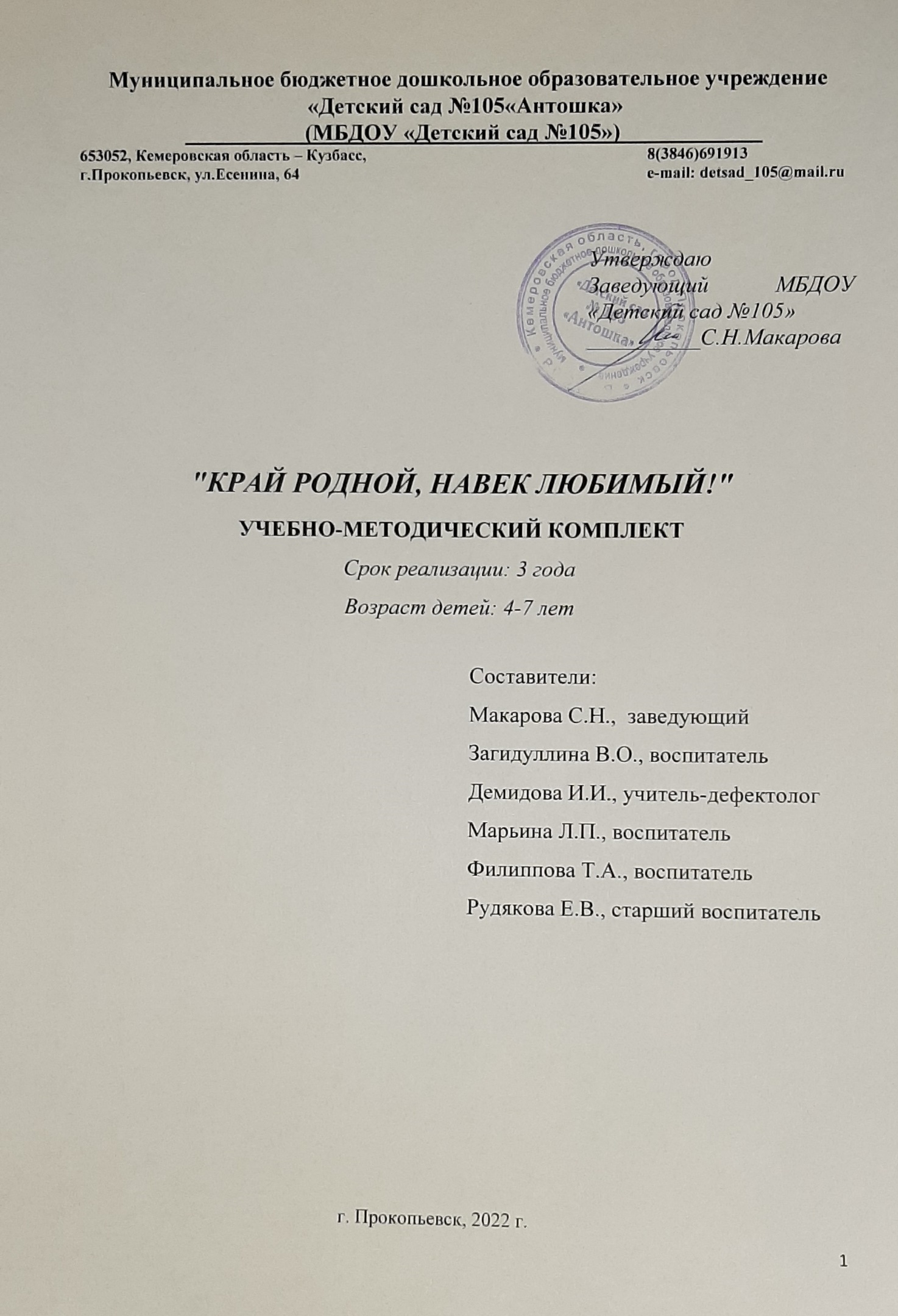                    			(МБДОУ «Детский сад №105»)			 653052, Кемеровская область – Кузбасс, 					8(3846)691913                                                                                                                                 г.Прокопьевск, ул.Есенина, 64   						e-mail: detsad_105@mail.ru			                            									УтверждаюЗаведующий МБДОУ «Детский сад №105»                __________С.Н.Макарова"КРАЙ РОДНОЙ, НАВЕК ЛЮБИМЫЙ!"УЧЕБНО-МЕТОДИЧЕСКИЙ КОМПЛЕКТСрок реализации: 3 годаВозраст детей: 4-7 летСоставители: Макарова С.Н.,  заведующийЗагидуллина В.О., воспитательДемидова И.И., учитель-дефектологМарьина Л.П., воспитательФилиппова Т.А., воспитательРудякова Е.В., старший воспитатель г. Прокопьевск, 2022 г.	СодержаниеПояснительная записка«…Ты вспоминаешь не страну большую,  	Какую ты изъездил и узнал, Ты вспоминаешь Родину - такую, Какой ее ты в детстве увидал…»Константин Михайлович СимоновПроблема гражданско - патриотического воспитания подрастающего поколения - одна из самых актуальных задач нашего времени. Современные дети имеют «смутные» представления о родном городе его истории, особенностях народных традиций, стране, не умеют сочувствовать и сострадать. У подрастающего поколения искажены представления о патриотизме, доброте, великодушии.  Выявление данной проблемы привело к пониманию необходимости целенаправленного формирования личности ребёнка дошкольника через воспитание любви и уважения к близким, друзьям, Родине, привитие духовных ценностей человека. Но распределение ценностей в наше время перевешивает в сторону материальных. Это искажает представления детей о патриотизме, доброте, великодушии, что в последствии изменяет отношение и к Родине. Дошкольный возраст как период становления личности имеет свои потенциальные возможности для формирования высших нравственных чувств, к которым, и относиться чувство патриотизма. От того, какими глазами ребёнок увидит окружающее, от того, что поразит его воображение, какие уроки он извлечёт из рассказов о современных событиях и прошлом, зависит, каким он вырастет гражданином. Старинная мудрость гласит: «Человек, не знающий своего прошлого, не знает ничего». Вот почему нужно знакомить ребёнка с историей. Без знания собственных корней, традиций своего народа нельзя воспитать полноценного человека, любящего своих родителей, свой дом, свою страну.   Патриотическое воспитание дошкольников – это не только воспитание любви к родному дому, детскому саду, городу, родной природе, культурному достоянию своего народа, своей нации, толерантного отношения к представителям других национальностей. Но и воспитание уважительного отношения к труженику и результатам его труда. Яркие впечатления о родной природе, об истории родного края, полученные в детстве нередко остаются в памяти человека на всю жизнь и формируют у ребёнка такие черты характера, которые помогут ему стать патриотом и достойным гражданином. Именно  патриотическое воспитание является одним из важнейших элементов общественного сознания, именно в этом основа жизнеспособности любого общества и государства, преемственности поколений.Как отмечает ряд исследователей (Р.И. Жуковская, З.Г. Нечаева, Т.А. Маркова), процесс формирования патриотизма не должен сводиться к накоплению знаний о Родине, гораздо важнее сформировать у детей эмоционально-положительное отношение к отечеству, его истории, традициям и культуре. Вместе с тем психологи утверждают, что нравственные чувства не могут возникнуть самопроизвольно. Развитие нравственных чувств напрямую связано с условиями, в которых находится ребенок, а также с методами и средствами воспитания. При целенаправленном воспитательном воздействии чувства детей разнообразнее, глубже и богаче, чем у детей, не получивших правильного воспитания. так как основы патриотического воспитания детей дошкольного возраста можно сформировать лишь при условии целенаправленной и систематичной работы, основанной на принципе сотрудничества детей и взрослых - наиболее эффективной формой работы по патриотическому воспитанию является проектная деятельность. Проект в дошкольном образовательном учреждении - метод педагогически организованного освоения ребёнком окружающей среды в процессе поэтапной и заранее спланированной практической деятельности по достижению намеченных целей. Проект дает возможность воспитывать активную самостоятельную личность, способную принимать решения, ставить цели, планировать свою деятельность и предвидеть ее результат. В настоящее время проектная деятельность органически входит в новые стандарты образования. Так же метод проектов соответствует принципу федерального государственного образовательного стандарта дошкольного образования (далее по тексту ФГОС ДО) - сотрудничество организации с семьей.В соответствии с законом «Об образовании в Российской Федерации» одной из основных задач, стоящих перед детским дошкольным образовательным учреждением является «взаимодействие с семьей для обеспечения полноценного развития личности ребенка». И наиболее подходящим для этого является технология проектной деятельности. Такая форма работы с родителями укрепляет взаимодействие педагогического коллектива с детьми и их родителями, создает единое образовательное пространство дошкольного учреждения и семьи. Родители, участвуя в реализации проекта, являются не только источниками информации, реальной помощи и поддержки ребенку и педагогу в процессе работы над проектом, но и становятся непосредственными участниками образовательного процесса, обогащают свой педагогический опыт, испытывают чувство сопричастности и удовлетворения от своих успехов и достижений ребенка. Реализуя метод проектов, мы воспитываем самостоятельную и ответственную личность, развиваем умственные и творческие способности ребенка. Работа по формированию гражданских  и нравственно-патриотических чувств будет эффективна при установлении тесной связи семьи и детского сада, поскольку семья обладает особыми педагогическими возможностями (любовь и привязанность к детям, эмоционально-нравственная насыщенность отношений, их общественная направленность и др..) Это создаёт необходимые условия для воспитания нравственных чувств и формирует модель поведения ребенка во взаимоотношениях со взрослыми и сверстниками. Исходя из актуальности проблемы предлагаем учебно-методический комплект «Край родной, навек любимый», в который входит цикл педагогических проектов: «Мой любимый край» (для детей среднего дошкольного возраста 4-5 лет), «О Родине, с любовью» (для детей старшего дошкольного возраста 5-6 лет), «Город, в котором я живу» (для детей подготовительной к школе группы 6-7 лет), направленных на формирование гражданско — патриотических чувств у детей дошкольного возраста от через приобщение к прошлому и настоящему, культурным традициям, особенностям профессиональной направленности малой Родины посредством вовлечения детей и их родителей в активную деятельность по патриотическому воспитанию.Однако, формирование нравственных, гражданско – патриотических чувств будет успешным только при целенаправленной и системной работе. Реализация проектов в системе позволит заложить в детях: любовь к Отечеству, чувство гордости за свой народ, его историю, традиции, культурные достижения, чувство национальной гордости и любви к своей малой Родине. «…даже само слово «патриотизм» подчас используется в ироническом или даже ругательном смысле. Однако для большинства россиян оно сохранило своё первоначальное значение.  Это чувство гордости перед своим Отечеством, его историей, свершениями. Это стремление сделать свою страну краше, богаче, крепче. «Утратив патриотизм, связанные с ним национальную гордость и достоинство, мы потеряем себя как народ, способный на великие свершения». (В.В. Путин).Данный УМК характеризуется интегративностью многоуровневых задач, реализация которых обеспечивает развитие ценностей, определяющих основы гражданско-патриотического и нравственного воспитания дошкольников, обеспечивающих взаимодействие и общение между людьми; ответственного отношения к близким, к своей земле, к Родине. В процессе реализации проектов решается ряд основных задач:1. Познакомить дошкольников с историческим, культурным, географическим, профессиональным, природно-экологическим своеобразием города. 2. Создавать благоприятные условий развития детей в соответствии с их возрастными и индивидуальными особенностями и склонностями, развитие способностей и творческого потенциала каждого ребенка; 3. Формировать чувства любви к своему родному городу, своей малой родине на основе приобщения к родной природе, культуре и традициям.4. Повысить компетентность родителей (законных представителей) в вопросах воспитания и образования в процессе совместной деятельности. 5. Ориентировать родителей на патриотическое воспитание детей, обогащение детско-родительских отношений.6. Воспитывать чувства уважения к профессиям и труду взрослых.7. Воспитывать гордость за своих земляков достигнувших успехов, желание подражать и бать значимым для общества.Содержательный компонент комплекта, ориентированный на личность и ее развитие, содержит методическое обеспечение и дидактическое оснащение.  Он обеспечивает успешную реализацию комплекта на базе МБДОУ «Детский сад №105». В содержание комплекта вошли: Проекты: «Мой любимый край!» (для детей среднего дошкольного возраста 4-5 лет). «О Родине, с любовью!» (для детей старшего дошкольного возраста 5-6 лет).«Город, в котором я живу» (для детей подготовительной к школе группы 6-7 лет).Дидактическое оснащение, позволяющее в процессе практической деятельности, совершенствовать личность ребёнка: Авторское  многофункциональное  пособие – модель «Зенковский парк – парк будущего!», представляющий собой реальный объект для отдыха города Прокопьевска и его достояние. Модель имеет двигающуюся канатную дорогу, регулируемую пультом управления. Предназначен для работы с детьми 4-7 лет в рамках реализации УМК «Край родной, навек любимый!».Комплект блок-схем для детей 5-6 лет (цветные), для детей 6-7 лет (черно-белые) по реконструкции (преобразованию) многофункциональной модели «Зенковский парк – парк будущего!».Авторская пособие – модель «Живая инсталляция: штольня» с движущимися объектами (поезд с углём, лошадь с тачкой, копёр эксплуатационный) для работы с детьми 4-7 лет в рамках реализации УМК «Край родной, навек любимый!».Авторский интерактивный плакат «Мой Прокопьевск» для детей 4-7 лет. Страницы плаката: символика города Прокопьевска, история города Прокопьевска: становление, развитие; угольная промышленность города: шахты города родного, как уголь добывают, шахтёрские профессии; сказка о Прокопьевске (придуманная школьниками города Прокопьевска), семейная реликвия – стихи воспитанников детского сада и их родителей о городе Прокопьевске. Организационный компонент учебно-методического комплекта составляют виды обучения (проблемное, репродуктивное),' методы (интерактивные, наглядно-практические, в том числе, моделирование, традиционные), формы организации деятельности с детьми (коллективная, индивидуальная, работа в парах, малых группах) и средства (здания различного уровня сложности, ТСО, модели и др.) Отличительной особенностью учебно-методического комплекта 
«Край родной, навек любимый!» является его методическая и дидактическая 
целостность при реализации задач образовательной деятельности, 
вариативность использования в работе с детьми. Инновационная составляющая УМК «Край родной, навек любимый!» заключается в использовании, в качестве наглядно-практического обеспечения образовательного процесса при формировании у воспитанников знаний о городе Прокопьевске, готовых движущихся моделей, которые ребёнок визуализирует в результате анализа исходных схем: отношения эквивалентности, порядка, взаимно однозначные соответствия между единичными элементами материалов между собой или между элементами материалов и внешним миром знакомых детям предметов, а затем преобразует в новые объекты действительности эвристического характера. Таким образом, педагогическая практика обогащается действенными методами умственного, нравственного воспитания детей дошкольного возраста и способствует пониманию детьми 
основ гражданственности, норм морали,  этнических и культурных ценностей социума и общества, в котором взаимодействует личность – ребёнок,  отвечает перспективным направлениям дошкольного образования и способствует выполнению целевых ориентиров ФГОС ДО. Проект «Мой любимый край» (для детей 4-5 лет)1.1 Паспорт проекта1.2 Актуальность проекта«Ты вспоминаешь не страну большую, которую изъездил и узнал.Ты вспоминаешь Родину такую, какой её ты в детстве увидал»                                                                                               К. Симонов «Родина» 	У каждого человека есть свой родной уголок: город или деревня, улица или дом - место, где он родился и вырос, где прошло его детство и юность, где живут родственники. Речь идёт о наших родных местах, об отчем доме и домашнем очаге, о близких людях и наших предках – обо всём том, что включает в себя всеобъемлющее слово «род» - слово, что дало начало понятию «Родина».  Насколько разная для каждого человека его малая родина, настолько равновелико её влияние в каждой судьбе.  Ведь основы воспитания, заложенные в детстве, первые воспоминания и впечатления являются духовно-нравственной опорой на протяжении всей жизни, формируют фундамент личности и гражданина своей страны. Вот почему всегда так актуальны вопросы патриотического воспитания детей. В разное время к проблеме патриотического воспитания дошкольников обращались педагоги и ученые: К. Д. Ушинский, Л. Н. Толстой, Я. А. Коменский, Г. Н. Волков, А. С. Макаренко, В. А. Сухомлинский. В наше время значительный вклад в исследование данной проблемы внесли Л. А. Кондрыкинская, Н. Г. Комратова, Е. Ю. Александрова, Ю. М. Новицкая и другие. Современные исследователи в патриотическом и гражданском воспитании дошкольников делают акцент на воспитании любви к малой родине – своему родному городу/селу, своей улице, родному дому.  При этом важно начать с истоков – научить ребёнка видеть и беречь красоту природы родного края, познакомиться с культурой малой родины, узнать её историю и испытать чувство гордости за своих знаменитых земляков. Такие яркие впечатления, полученные в детстве, остаются в нашей памяти на всю жизнь и помогают формировать нравственные качества. Какие именно нравственные качества разовьются у ребёнка, зависит, прежде всего, от родителей, а также от взрослых ближнего окружения. Патриотическое же воспитание включает в себя воспитание уважительного отношения и к самым близким людям – отцу, матери, бабушкам и дедушкам; и к представителям общества, таким как известные и заслуженные люди родного края, защитники Отечества. Необходимо также познакомить ребёнка с традициями своего края и своей страны, с общенародными праздниками, с государственной символикой. Это поможет знать и уважать свою страну, стать полноценным гражданином и патриотом своей Родины.Актуальность данного проекта заключается в том, что в группе 21 мальчик и всего 9 девочек. Мальчики это будущие солдаты,  защитники нашей Родины.В результате анкетирования, выполнения различных заданий, было выявлено, что у подрастающего поколения наблюдается отсутствие интереса и уважения к прошлому России, своей малой родины, не сформированы нравственные установки.  Сегодня материальные ценности доминируют над нравственными, поэтому у детей с малых лет искажены представления о доброте, гражданственности, патриотизме. Растёт агрессивность и жестокость. Детей отличает эмоциональная, волевая, духовная незрелость.В связи с этим очевидна неотложность решения острейших проблем воспитания патриотизма в работе с детьми дошкольного возраста. В настоящее время эта работа актуальна и особенно трудна, требует большого такта и терпения, так как в молодых семьях вопросы воспитания патриотизма, гражданственности не считаются важными и, зачастую, вызывают лишь недоумение.Главная задача   реализации проекта  - создать в группе развивающую среду, находясь в которой у воспитанников закладываются основы патриотизма, базирующегося на нравственности, чтобы в их сердцах зародилась гордость за могущество отчизны и достижения их соотечественников; и, наконец, чтобы они на уровне интуиции могли отличать добро от зла, милосердие от бессердечия, трусость от храбрости. SWOT - анализ проектаТаблица 1. SWOT - анализ проекта1.4  Ресурсное обеспечение проектаМатериально-техническое:Аудио, видео системы, фотоаппаратура, ноутбук, USB-носитель.Материалы для продуктивной деятельности, мини-музей, модели: штольня, Зенковский паркУчебно-методическое:Детская художественная литература.Энциклопедии.Методическая литература.Дидактические игры.Театрализованные, сюжетно – ролевые игры.Подвижные народные игры.Консультации и беседы с родителями.Конспекты непосредственно образовательной деятельностиМультимедийные презентации для реализации непосредственно образовательной деятельности и бесед.Финансовое:  Приобретение дисковПриобретение экспонатов для создания мини - музея.Участники программы: дети 4-5 лет, воспитатели, родители.Принципы реализации проектаВ основу реализации проекта легли следующие принципы: общепедагогические и специфические. К общепедагогическим относятся: Принцип целостности и системности, который предполагал создание логической стройной системы знаний, умений, навыков и личностных качеств.Принцип наглядности: изготовление ряда пособий и игр, мультимедийных презентаций на основе энциклопедических материалов. Соблюдение требований к культуре показа презентаций. Принцип интеграции, сочетание обучения и духовно-нравственного воспитания  в эстетическое, интеллектуальное, физическое развитие и трудовое воспитание.Принцип сознательности и активности личности в образовательном процессе дошкольной организации.Принцип активности заключается в том, что воспитанник, получая знания не в готовом виде, а добывая их сам, осознает при этом содержание и формы своей учебной деятельности, понимает и принимает систему ее норм, активно участвует в их совершенствовании, что способствует успешному формированию его общекультурных и деятельностных способностей, общеучебных умений.К специфическим принципам отнесены: Культурологический: воспитание строится в соответствии с ценностями, нормами и особенностями национальной культуры, с учётом традиций своего края и возможностями восприятия  дошкольника.Гуманитарного краеведения, что предполагает рассмотрение через призму ценностных ориентаций и отношения человека к окружающему миру, истории и культуре.Принцип гуманизации: ориентация на высшие общечеловеческие понятия – любовь к «братьям меньшим» и родному краю.1.6 Ожидаемые результаты реализации проектаУ воспитанников сформируется уважение к семье и соблюдению семейных традиций, чувство гордости за свою малую Родину.Воспитанники будут знать символику и достопримечательности страны и родного края, рода войск, историю основных событий Отечества.Воспитанники будут знать национальные, праздники, соблюдать обряды и традиции.В группе будет создана развивающая предметно – пространственная среда,  способствующая нравственно – патриотическому воспитаниюПовысится активная гражданская позиция семей дошкольников, увеличится количество активных участников - родителей.1.7 Механизм реализации проектаНа начальном этапе работы над проектом было проведено анкетирование родителей, с целью выявления уровня нравственно  - патриотического воспитания в семье. Методами сбора информации являлись: изучение научно-педагогической литературы, наблюдения, беседы, диагностические задания, анкетирование 26 семей воспитанников, дидактические игры.   Проанализировав результаты анкетирования и диагностики, сделаны выводы, что у воспитанников низкий уровень нравственно – патриотического воспитания.Работа по реализации проекта осуществлялась согласно календарно-тематическому плану работы (таблица 2).Таблица 2. Календарно-тематический план работы по реализации проекта «Мой любимый край»Для поощрения у ребят положительных качеств было изготовлено «Дерево добра», на котором в виде яблочек представлены фото всех детей группы. Воспитанников награждают специальными значками за проявление таких качеств как доброта, взаимопомощь, вежливость, смекалка, храбрость. Значки фиксируются рядом с фото на специальное крепление. Дерево является и средством педагогической диагностики. Награды детей фиксируются в «тетрадь наград» и в конце каждого полугодия выводятся результаты.Эффективной формой работы по развитию нравственно – патриотического воспитания в семье стала семейная гостиная, где рассматривались такие вопросы как: «Гражданин воспитывается с детства», «Как хорошо, что есть семья, которая от бед хранит меня!». Каждая тема реализуется через использование разнообразных интерактивных методов.С целью расширения представлений детей о патриотическом воспитании в группе был создан мини-музей «Боевой Славы». Пополнять его вызвались родители группы. Родителям был предложен список экспонатов, в соответствии с которыми они изготавливают поделки, либо приносят готовые атрибуты. При помощи педагога они подготавливают  игру, развлечение, театрализованное представление. Мероприятие проводится с подгруппой или группой детей. Такой метод позволяет сплотить всех участников педагогического процесса, вызвать познавательный интерес воспитанников, раскрыть таланты родителей.Для ознакомления детей с государством, своей малой Родиной был создан интерактивный глобус.Одной из эффективных форм работы по развитию нравственно – патриотических чувств дошкольников стали виртуальные экскурсии. Они позволяют разнообразить и сделать более интересным, а значит и более эффективным образовательный процесс, помогают реализовать принцип наглядности и научности, способствуют развитию наблюдательности. Виртуальные экскурсии имеют целый ряд преимуществ перед традиционными экскурсиями. Погодные условия не мешают реализовать намеченный план и провести экскурсию по выбранной теме. У виртуальных экскурсий нет границ. Например, не покидая границ детского сада, мы может посетить и познакомиться с объектами расположенными за его пределами. Создана дидактическая игра «Красная книга России», где воспитанники с удовольствием могут познакомиться с животными и растениями, занесенными в Красную книгу.Интересной формой работы с родителями стала -  домашняя игротека. Для реализации данной формы, воспитателями группы были созданы картотеки игр по нравственно – патриотическому воспитанию. Педагоги знакомят родителей с простыми, но очень интересными, а главное полезными играми для детей, в нее входят описание игр, способствующих развитию ребенка, в которые родители могли бы поиграть с ребенком в любое удобное для них время: «На кухне», «По дороге в детский сад», «В свободную минутку». Атрибуты для игр родители изготавливают совместно с воспитателями. 1.8 Результаты реализации проектаРеализованный проект способствовал сплочению детско-взрослого коллектива дошкольного учреждения. Отобранный материал оказал благоприятное влияние на всех участников проекта. Так, перемены в детях отметили и родители, и педагоги. Воспитанники стали внимательнее относиться к людям старшего поколения, ветеранам Великой Отечественной войны; сформирован устойчивый интерес к изучению славного прошлого своей страны, города, района; наблюдается позитивное отношение к Вооруженным Силам, к традициям российского воинства. Можно с уверенностью сказать, что реализация данного проекта способствоала приобщению детей к гражданским ценностям России, развитию духовности и нравственности, предупреждению асоциального поведения, изжитию равнодушия и безразличия.1.9 Список литературыАлешина,  Н.В. Патриотическое воспитание дошкольников: методические рекомендации [Текст] / Н.В. Алешина. – М.: ЦГЛ, 2005. – 205 с.;Гурина, Т. Ф. Патриотическое воспитание в условиях современного дошкольного образовательного учреждения. Методическое пособие  [Текст] /  Т. Ф. Гурина.  – М., 2006. – 150с.Корматова, Н.Г., Грибова Л.Ф. Патриотическое воспитание детей 4-6 лет: Методическое пособие [Текст] / Н.Г. Корматова, Л.Ф. Грибова.- М.: Сфера, 2007. - 200с.Лебедева, О.В. Этапы патриотического воспитания детей [Текст]/ О.В. Лебедева // Управление ДОУ. – 2005. - №1. - С.19 - 21.Макарова, Т. Роль социального окружения ДОУ в патриотическом воспитании старших дошкольников [Текст]/ Т. Макарова // Дошкольное воспитание. – 2011.- № 12. – С. 14-17.Титова, М.А. Патриотическое воспитание в детском саду: опыт работы [Текст] /М.А.Титова//Дошкольное воспитание. – 2012.-№5.-С. 18-24.Проект «О Родине, с любовью»2.1. Паспорт проекта2.2 Актуальность проекта	В настоящее время среди наиболее острых проблем, стоящих перед отечественным дошкольным образованием, выступает проблема становления у дошкольников ценностного отношения к родной стране, краю, в котором они живут, воспитания основ  гражданственности.  Как показывают исследования В.А. Сластенина, С.А. Козлова, Т.А. Куликова и др., бережное отношение к Родине является важной составляющей аксиологического опыта личности, одним из важнейших элементов общественного сознания, именно в этом основа жизнеспособности любого общества и государства, и поэтому оно должно стать значимым компонентом дошкольного образования. 	 Дошкольный возраст как период складывания первооснов личности имеет свои потенциальные возможности для развития высших нравственных чувств, в том числе ценностного отношения к родному краю, воспитания основ гражданственности. Основой в воспитании у дошкольников патриотических и гражданских чувств являются накопление детьми социального опыта жизни в своем Отечестве, усвоение принятых в обществе норм поведения, развитие интереса к истории соей Родины, формирование позитивного отношения к прошлому и настоящему своего народа.	Любовь к Отечеству начинается с любви к Родине малой. В этой связи огромное значение имеет ознакомление дошкольников с историческим, культурным, национальным, географическим, природно-экологическим своеобразием Прокопьевска. Знакомясь с родным городом, его достопримечательностями, ребёнок учится осознавать себя живущим в определённый временной период, в определённых условиях и в то же время приобщаться к богатствам национальной и мировой культуры	Однако, несмотря на то, что  патриотизм как наиважнейшая ценность, интегрирует не только социальный, но и духовно-нравственный, идеологический, военно-исторический и другие компоненты личности ребёнка, существует ряд проблем, мешающих эффективной организации работы по гражданско-патриотическому воспитанию детей. Прежде всего, следует отметить отсутствие должного внимания педагогов к данной проблеме, недостаточно четкое представление их о путях воспитания, критериях оценки воспитанности начал патриотизма у старших дошкольников, отсутствие целенаправленности, системы в работе по данному направлению воспитательной деятельности детского сада.	Учитывая теоретическую, практическую значимость проблемы и ее недостаточную разработанность, мы определили тему нашего исследования: «Формирование гражданско-патриотических чувств у детей старшего дошкольного возраста в процессе  ознакомления их с культурным и социально-экономическим наследием города Прокопьевска».	Выявление исходной проблемной ситуации позволило провести на базе муниципального бюджетного дошкольного образовательного учреждения «Детский сад №105 «Антошка» (далее по тексту – ДОУ) анализ исходного состояния проблемы в конкретном ДОУ (таблица 3).Таблица 3. - Анализ исходного состояния проблемы Исходя из вышеизложенного, коллектив дошкольного образовательного учреждения определил необходимость и целесообразность разработки и внедрения проекта «О Родине, с любовью!». Основным принципом данного проекта становится принцип интеграции, предполагающий взаимодействие образовательных областей, требующий переориентации педагогов с учебной модели организации образовательного процесса на совместную деятельность взрослых и детей для обеспечения эффективности обучающего воздействия. Вся деятельность основана на адекватных возрасту формах образовательной работы с дошкольниками — экспериментировании, проектировании, наблюдениях, введении проблемных ситуаций, дидактический смысл заключается в том, что она помогает связать обучение с жизнью, обеспечить партнёрские взаимоотношения участников проекта, ненасилия, безоценого отношения к детскому творчеству.Цель и задачи проектаЦЕЛЬ: формирование гражданско-патриотических чувств у старших дошкольников в процессе ознакомления с прошлым и настоящим родного города.Достижение поставленной цели осуществляется в ходе реализации комплекса задач:образовательные: 1. создать условия для восприятия дошкольниками сведений об историческом прошлом и культурном облике родного края;2. расширять у детей старшей группы  и их родителей знания о городе Прокопьевске;3. стимулировать поисковую деятельность в процессе сбора информации о родном городе; 4. ориентировать родителей обучающихся на патриотическое воспитание детей в семье;развивающие: 1. учить детей свободно, мыслить, фантазировать, обогащать и развивать словарь дошкольников; 2. активизировать творческие способности дошкольников посредством включения их в продуктивную деятельность;воспитательные: 1. воспитывать чувство гордости за своих земляков, эмоционально-ценностное отношение к родному краю; гуманизм, желание сохранить и приумножить богатство своего родного края и страны;2. развивать культуру поведения в общественных местах.3. обогащать детско-родительские отношения опытом совместной деятельности через формирование представлений о родном городе.2.4 Партнёры и целевые группы проекта (таблица 4,5)Таблица 4. - Партнёры настоящего проекта Таблица 5. - Непосредственные участники (целевые группы) проекта «О Родине, с любовью!» Ожидаемые результатыДостижение поставленной цели и реализация выделенных задач позволит добиться результатов:зона ближайшего развития:- расширение знаний детей  и их родителей об интересных местах и людях родного города, инфраструктуре, промышленности, культуре;- развитие творческих, познавательных способностей и речевой культуры дошкольников;- воспитание у детей интереса и любви к родному городу;- самореализация дошкольников при активном участии их в мероприятиях группы;- активное вовлечение родителей в совместную деятельность с ребенком;дальнейшая перспектива:- дети владеют знаниями о символике города, предприятиях, людях прославивших Прокопьевск, окружающих улицах;- дошкольники узнают исторические места города, называют достопримечательности;- обучающиеся умеют находить и отбирать материал по заданной теме;- дети уважают историческое прошлое своего города и бережно относятся к его наследию;- у дошкольников сформировано чувство гордости за свой город и желание сохранить его чистым и красивым;- увеличение доли родителей, удовлетворенных уровнем образовательных услуг.2.6 Механизм и сроки реализации проектаНастоящий проект апробирован на базе муниципального бюджетного дошкольного образовательного учреждения «Детский сад №105 «Антошка» города Прокопьевска в 2019-2020 учебном году. Реализации проекта «О Родине, с любовью!» осуществлялась в несколько этапов (таблица 6).Таблица 6. - Этапы реализации проектаС целью  реализации выделенных этапов был проведён анализ ресурсного обеспечения (таблица 7,8,9).Таблица 7. - Кадровое обеспечение Таблица 8. - Материально-техническое обеспечение Таблица 9. - Учебно-методическое обеспечение 	Использование данного проекта - модели образовательной технологии проектно-исследовательской     деятельности обучающихся   6-го года жизни обеспечит активизацию механизма детского саморазвития, в результате которой познавательная инициативность, социальная и творческая активность дошкольников перейдут на качественно новый уровень.Предварительный этап начинался с изучения проблемы воспитания патриотических и гражданских чувств старших дошкольников, как одного из ведущего компонента личности будущих школьников. Включал в себя  использование разноуровневых диагностических методик, целью которых являлось выявление общего уровня сформированности гражданско-патриотических чувств у детей, их знаний о городе Прокопьевске; определение контингента родителей группы «Буратино», их знаний по вопросам формирования полноценной личности ребёнка как гражданина своего Отечества.	В исследовании принимали участие педагог-психолог, воспитатели группы. Процедура диагностики осуществлялась на основе личностно-ориентированного подхода, с учётом возрастных и индивидуальных особенностей детей и взрослых.	В ходе изучения знаний, умений и отношений родителей в области патриотического воспитания детей были получены результаты (приложение 1).Данные свидетельствуют, что первая категория родителей - 12% взрослых не придают особого значения этому важному аспекту развития своего ребёнка. В ходе анализа анкет была отмечена не только пассивность родителей в образовательном процессе, но и отсутствие специальных навыков и умений в воспитании у детей чувства гордости, уважения, сопереживания у родному городу, его жителям. Вторая категория - более 69% осознают значение гражданско-патриотическому воспитанию детей, которое, по их мнению, "Необходимо для самоопределения себя в будущем" или "Нужно для поступления в школу и  дальнейшего успешного обучения", однако не предпринимают усилий в данном направлении. Или не знают, с помощью каких методов, приёмов можно качественно сформировать личность ребёнка. И лишь третья категория семей - 19 % мам, пап, бабушек и дедушек действительно серьёзно занимаются вместе со своими детьми, играют в игры, посещают тематические выставки, достопримечательности города Прокопьевска; участвуют в городских акциях (ко дню Победы в Великой Отечественной войне), закрепляют полученную информацию в беседах, проблемных ситуациях; стимулируют самостоятельность в своих детях при получении знаний и умений. Анализ результатов мониторингового исследования дошкольников группы «Буратино» (в ходе диагностики использовались модифицированные методы: беседа "Моя малая Родина" [2]; анализ детских рисунков на тему "Моя Родина - Прокопьевск" [3], диагностическая ситуация "Выбери книгу" [2], наблюдение за деятельностью детей в уголке "Любимый город" [2] позволил определить у них исходный степень сформированности гражданско-патриотических чувств, уровень знаний о городе, в котором живут обучающиеся.Полученные данные позволяют говорить, что 41% обучающихся имеют средний уровень сформированности патриотических чувств и гражданского самосознания и 10,5% - высокий. Однако, большее число детей группы «Буратино» - 48,5% имеют низкий уровень развития патриотизма и гражданственности (приложение 2). Это характеризуется наличием поверхностных знаний о городе.  Дошкольники знают о существовании и местонахождении памятников, но не знают, кому они посвящены. Не знают происхождение названия города, не знакомы с архитектурой -  историческими зданиями. У детей не сформировано представление о малой Родине, как о неотъемлемой части большой страны. А так же отсутствуют навыки самостоятельной поисковой деятельности, способов достижения намеченной цели.Выявленные показатели позволили включить обучающихся старшей  группы «Буратино» и их родителей в проект «О Родине, с любовью».Основной этап работы включал три составляющих направления: - создание условия для гражданско-патриотического воспитания старших дошкольников;- логическое сочетание индивидуального образовательного взаимодействия с детьми, поэтапное введение каждого ребенка в подгрупповую и групповую деятельность;- установление двухстороннего сотрудничества с педагогическим коллективом и родителями обучающихся по рассматриваемой проблеме, как базовой площадки для осуществления эффективной педагогической деятельности в целостной системе образовательного процесса.Работа, в рамках настоящего проекта, строилась в соответствии с принципом дифференциации. Первоначально была организована специальная образовательная деятельность с детьми по ознакомлению с родным краем, с ними проводились занятия, предварительные беседы, экскурсии, исторические игровые ситуации, где решались задачи мотивации к ведению самостоятельной поисковой и творческой деятельности в процессе приобщения к прошлому и настоящему малой Родины.Взаимодействие с родителями осуществлялось на принципах взаимопомощи (как аналитико - теоретического, так и практического характера) и делового сотрудничества. Таким образом, осуществлялась взаимосвязь трех сторон: ребёнок, педагог, родитель.Эффективность продуктивного взаимодействия с участниками проекта обеспечивалось заранее разработанным планом, который направлен на реализацию его задач (таблица 10).Таблица 10. - Перспективный план работы в рамках проекта «О Родине, с любовью»Заключительный этап – аналитический позволил сравнить полученные результаты внедрения проекта с исходными  данными. В рамках третьего этапа проекта были использованы те же диагностические методики, что и на первом этапе. Несомненным является и то, что процентное соотношение родителей, которые объективно подходят к проблеме формирования высокоинтеллектуальной личности  и способам её решения в условиях конкретной семьи, значительно повысилось (приложение 4).Более 48% взрослых стали активными участниками проекта, их деятельность привлекла внимание и других родителей. Из этого можно сделать вывод о начале распространения опыта воспитания любви к малой Родине дошкольников в семье, расширении возможностей учреждения в решении проблемы формирования личности и гражданско-патриотических чувств дошкольников.	Сформированность стойкой гражданской позиции, высоко нравственных чувств сопереживания Родине наблюдалось и у воспитанников группы «Буратино» (приложение 5).	 Качественный анализ мониторингового исследования позволяет говорить об уменьшении числа дошкольников, имеющих уровень сформированности гражданско-патриотических чувств ниже среднего на 11% и о значительном увеличении количества детей, имеющих высокий -  на 9,7% и средний – на 2,3% показатели. У двух последних категорий дошкольников отмечаются самостоятельные навыки поисковой деятельности при решении творческих задач и переноса знаний в новые условия. Они способны наметить последовательные шаги развития той или иной деятельности, следуют цели, самостоятельно выбирая для её реализации необходимые средства. Обучающиеся  испытывают чувство гордости за своих земляков, у них сформировано эмоционально-ценностное отношение к родному краю и навыки поведения в общественных местах; дети проявляют гуманизм, желание сохранить и приумножить богатство своего родного края и страны. Дошкольников отличает ярко выраженная познавательная активность, инициативность, творчество, умение анализировать и делать выводы, а так же развитая речь. Их действия характеризуются обдуманностью, заинтересованностью, а внимание – устойчивостью.Обобщая полученные результаты, мы считаем возможным распространение опыта данной проектной деятельности по проблеме среди других групп детского сада.2.7 Оценка результатов	Дети получили большой объем ознакомительных сведений о родном городе, его достопримечательностях, истории, расположении, названии улиц. Знания, полученные во время реализации проекта, помогли повысить значимость гражданско-патриотического воспитания детей, способствовали формированию нравственно-патриотических чувств у дошкольников.	Большое влияние на воспитание любви к родному городу оказали занятия, беседы, экскурсии, где дети могли наблюдать за жизнью города, работой его жителей, предприятий, транспорта.	В ходе реализации проекта было выявлено, что развитие у современных дошкольников представлений о малой Родине, отношение к событиям её прошлого и настоящего зависят в первую очередь от позиции близких взрослых - родителей и педагогов. Последние убедились в том, насколько интересна, доступна и в то же время актуальна тема изучения родного города для будущих поколений. Родители смогли проявить себя как партнеры и активные участники образовательного процесса, подтвердив его целостность и эффективность, показывая детям пример и заинтересованность малой Родиной.	Совместная деятельность с родителями положительно повлияла на воспитание у детей гражданско-патриотических чувств, что в свою очередь способствует становлению и развитию личностных качеств в каждом ребенке, а также укреплению межличностных отношений как со взрослыми, так и со сверстниками.	Проект заинтересовал детей и взрослых, сплотил родителей и педагогов в воспитании достойных граждан своего города и страны. 2.8 Перспективы развитияУспешная апробация проекта в практике образовательного процесса старшей группы  «Буратино» позволяет говорить о перспективности его дальнейшего развития.	Направления деятельности:продолжить накопление материала по проблеме;привлечь большее число коллег к решению задач гражданско-патриотического  развития дошкольников;организовать день открытых дверей для детей, родителей и педагогов в музее «Прокопьевск-город для людей» с представлением работ воспитанников группы «Буратино».провести ряд встреч с первоклассниками для дошкольников детского сада;провести презентацию проекта «О Родине с любовью» на педагогическом совете детского сада.2.9 Список литературыВеракса, Н.Е., Комарова, Т.С., Васильева, М.А. От рождения до школы [Текст]: Образовательная программа дошкольного образования / Под ред. Н.Е. Вераксы, Т.С. Комаровой,  М.А. Васильевой. - М.: МОЗАИКА - СИНТЕЗ, 2014. — 368 с. Бабаева, Т.И., Гогоберидзе, А.Г., Михайлова, З.А. Мониторинг в детском саду [Текст]: Научно-методическое пособие / Т.И.Бабаева, А.Г. Гогоберидзе, З.А. Михайлова. – СПб.: «Издательство  «Детство-пресс», 2010. – 592с. Божович, Л.И. Личность и ее формирование в детском возрасте [Текст]/ Л.И. Бажович. - М., 1968.- 300с.Казакова, Е. Наша Родина – Россия [Текст] / Е. Казакова // Дошкольное воспитание. – 2012.- № 1. - С. 24-26.Кирилина, М. Патриотическое воспитание [Текст]/ М.Кирилина // Дошкольное воспитание. - 2005. - №1. - С.5 - 8. Князева, О.Л., Маханева, М.Д. Приобщение детей к истокам русской народной культуры: Программа. Учебно – методическое пособие [Текст]/ О.Л. Князева, М.Н. Маханёва. -СПб:Детство – Пресс, 2008. -280с.Колпачук, О.С., Добрицкая, И.Г. О патриотическом воспитании детей дошкольного возраста [Текст] / О.С. Колпачук, И.Г. Добрицкая // Гармонизация психофизического и социального развития детей. – М., 2006. - 124с.Феофанова, А.С. чего начинается Родина? [Текст] /А.С. Феофанова//Дошкольное воспитание.- 2010.-№2.- С. 23-27.Проект «Город, в котором я живу» (для детей 6-7 лет)3.1 Паспорт  проекта3.2 Актуальность проекта«Как у маленького деревца, еле поднявшегося над землей,  заботливый садовник укрепляет корень, от мощности которого зависит жизнь растения на протяжении нескольких десятилетий, так воспитатель должен заботиться о воспитании у своих детей чувства безграничной любви к Родине». В.А. СухомлинскийОсновные принципы системы дошкольного образования Российской Федерации, заложенные в содержание ФГОС, направлены  на активизацию процесса воспитания патриотизма дошкольника. За последнее время вследствие продолжающихся кризисных явлений в социально-экономической, политической, культурной и прочих сферах общественной жизни произошёл резкий спад в деятельности воспитания подрастающего поколения. Большую тревогу вызывает одно из ключевых направлений этой деятельности, связанное с созданием условий для воспитания и развития личности гражданина и патриота России и способного отстаивать её интересы. В связи с этим проблема патриотического воспитания детей и молодёжи становится одной из актуальнейших. Вместе с тем она обретает новые характеристики и соответственно новые подходы к её решению как составная часть целостного процесса социальной адаптации, жизненного самоопределения и становления личности.Патриотическое воспитание ребенка – это основа формирования будущего гражданина. Проблемам патриотического воспитания много внимания уделял В. А. Сухомлинский, который задавался вопросом о воспитании личности патриота. Л. И. Новикова, анализируя труды И. А. Ильина, выявляет оригинальность идей данного автора на сущность и понимание патриотизма как какового. О. В. Лебедева в своих исследованиях обращает внимание на то, что именно дошкольное детство является наиболее благоприятным периодом для воспитания уважения и любви к семье и Родине. Дети в этом возрасте очень любознательны, отзывчивы, восприимчивы. Они легко откликаются на все инициативы, умеют искренне сочувствовать и сопереживать. В этом возрасте возникают большие возможности для систематического и последовательного нравственного воспитания детей. Происходит формирование духовной основы ребенка, эмоций, чувств, мышления, процессов социальной адаптации в обществе, начинается процесс осознания себя в окружающем мире. Именно этот отрезок жизни человека является наиболее благоприятным для эмоционально - психологического воздействия на ребенка, так как его образы очень ярки и сильны, и поэтому они остаются в памяти надолго, а иногда и на всю жизнь, что очень важно в воспитании патриотизма.Основная задача дошкольного образования в данном направлении развития заключается, прежде всего, в осознании ребёнком себя членом семьи, неотъемлемой частью своей «малой Родины», затем – гражданином России и только потом, жителем планеты Земля.В связи с этим огромное значение имеет ознакомление дошкольников с историческим, культурным, национальным, географическим, природно-экологическим своеобразием родного города.Знакомясь с родным городом, его достопримечательностями, ребёнок учится осознавать себя живущим в определённый временной период, в определённых этнокультурных условиях и в то же время приобщается к богатствам национальной и мировой культуры. Успешность развития дошкольников при знакомстве с родным городом возможна только при условии активного взаимодействия с окружающим миром эмоционально практическим путём, т.е. через игру, предметную деятельность, общение, труд, обучение, разные виды деятельности, свойственные дошкольному возрасту.Проблема.Основное противоречие – между необходимостью освоить определённые гражданские позиции и разрозненностью или отсутствием у детей познавательного интереса к истории своих предков и культурному наследию города, области, страны.Кроме того, родители, как первые и главные воспитатели в жизни каждого ребёнка, имеют недостаточно знаний о своем городе, не уделяют внимание данной проблеме, считая ее неважной.Проблема будет разрешена,  если создать эффективную систему работы по нравственно – патриотическому воспитанию в ДОУ и  вовлечь родителей  в совместную деятельность с ребенком в условиях семьи и детского сада.   Решение задач по патриотическому воспитанию дошкольников сложный процесс. Учитывая особенности дошкольного возраста - ведущий вид деятельности игра. Важно подобрать такие виды детской деятельности, в которых дети будут активны, события будут яркими и запоминающимися, что обязательно отложит слет в развитии ребенка дошкольника.
Недостаточность методических разработок и технологий по вопросам патриотического воспитания дошкольников. Воспитатели самостоятельно подбирают, разрабатывают мероприятия с расчетом на конкретного ребенка, учитывая деятельностный и индивидуальный подход в воспитании.3.3 Цель и задачи проектаЦель проекта: формирование гражданских и патриотических чувств у детей старшего дошкольного возраста через приобщение к истории и культуре родного города, местным достопримечательностям, воспитание любви и привязанности к родному краю.Задачи проекта:расширять и углублять знания детей о городе Прокопьевске;познакомить с историей возникновения города, его геральдикой, с памятниками истории и культуры, воспитывать бережное отношение к ним;развивать нравственно-патриотические качества: гордость за свою малую Родину, желание сохранять и приумножать богатства города,воспитывать любовь к родному городу;способствовать активному вовлечению родителей в совместную деятельность с ребенком в условиях семьи и детского сада.3.4 Практическая значимость проектаПрактическая значимость представленного опыта состоит в том, что:на основе анализа программно-методической литературы разработана и апробирована  образовательная модель по  формированию у детей старшего дошкольного возраста представлений о родном городе, его истории и культуры, воспитанию патриотического  чувства гордости за свою малую Родину, свой народ, желания заботиться о своей малой Родине;разработана система мониторинга познавательного развития для всех участников образовательного процесса;предоставлена возможность использования на практике  апробированных методических материалов (организация  познавательного развития детей по теме проекта) педагогами в дошкольном образовательном учреждении.                        3.5 Партнёры и целевые группы  проектаТаблица 11. Партнёры проектаТаблица 12. Целевые группы проекта3.6 Ожидаемые результатыРеализация проекта позволит:обогатить и систематизировать знания детей об истории, природных богатствах, символике родного города; расширить знания детей об известных людях родного города, улицах, названных в честь героев войны, памятниках и других культурных ценностях;сформировать у детей стойкий интерес к прошлому, настоящему и будущему родного города, чувства ответственности, гордости, любви и патриотизма;укрепить значимость семьи в воспитании гражданско-патриотических чувств ребенка;повысить детскую, родительскую в вопросах истории, культуры города Прокопьевска, сформировать заботливое отношение к родному городу.3.7 Механизм и сроки реализации проектаТаблица 13. Этапы реализации проектаКалендарный план основных мероприятий по проектуТаблица 14. Календарный план работы по реализации проекта «Город, в котором я живу»3.8 Мониторинг по реализации проектаОценка результатов реализации проекта осуществляется по двум направлениям:Уровень сформированности  у детей  старшего дошкольного возраста  элементарных представлений о родном городе;Степень вовлечения  родителей  в инновационный процесс. 	Мониторинговые исследования по  первому направлению проводились с использованием   опросника  с опорой  на   целевые ориентиры  примерной основной образовательной программы детского сада (разработанной в соответствии с программой  «От рождения до школы» под ред. Н.Е.Вераксы, Т.С. Комарова, М.А.Васильева).      	Форма поведения -  специально организованные беседы, организуемые педагогом.    На первоначальном этапе по первому направлению:проведена обработка первичных данных;определен уровень развития познавательной активности и представлений о городе Прокопьевске на момент обследования (Приложение 6. Анкета для диагностики сформированности знаний о родном городе у детей подготовительной к школе группы);сделан  анализ  (диаграмма 1).   Уровень  знаний детей о городе Прокопьевске                                            (август 2021г)			                     диаграмма 1                       На первоначальном этапе по второму направлению:определен уровень осведомленности и заинтересованности родителей по теме проекта;проанализированы данные анкетирования родителей (приложение 7.Анкета для родителей «Гражданско - патриотическое воспитание» (диаграмма 2).Заинтересованность родителей в реализации проекта(август 2021г.)                                                                                           диаграмма 2Анализ результатов проведённых мониторинговых исследований позволил выявить необходимость работы в направлении гражданско-патриотического воспитания старших дошкольников и повышения уровня педагогической компетентности родителей воспитанников группы «Буратино»Сравнительный анализ диагностических исследований по итогам реализации проекта планируется на апрель и май 2022 г. после проведения повторного опроса, индивидуальных бесед с родителями, участвовавших в проекте.3.9 Дальнейшее развитие проектаДальнейшее развитие  инновационного проекта позволит: выступить с презентацией проекта  на итоговом педагогическом совете МБДОУ   «Детский сад № 105»;разработать  методические рекомендации по проблеме формирования у детей  старшего дошкольного возраста элементарных представлений о родном городе в различных видах детской деятельности;подготовить материалы о практике реализации проекта  для публикации в периодической печати и электронных СМИ.Проект  адресован  родителям, педагогам дошкольных  образовательных учреждений, уделяющим большое внимание  гражданскому и патриотическому воспитанию детей старшего дошкольного возраста.3.10 Список литературыАлёшина, Н. В. Знакомим дошкольников с родным городом  [Текст] /Н.В. Алешина. - М.: ТЦ Сфера, 1999. - 112 с.;Алешина,  Н.В. Патриотическое воспитание дошкольников: методические рекомендации [Текст] / Н.В. Алешина. – М.: ЦГЛ, 2005. – 205 с.;Антонов, Ю.Е. Как научить детей любить Родину: руководство для воспитателей и учителей (программы, конспекты уроков, методические рекомендации по предмету «Народная культура») [Текст] /  Ю.Е. Антонов. -2-е изд., испр. И доп. – М.: АРКТИ, 2003. -168с.;Баранникова, О.Н. Уроки гражданственности и патриотизма в детском саду [Текст]/ О.Н.Баранникова. – М. Аркти, 2007;Веракса,Н.Е., Комарова,Т.С., Васильева,М.А. Основная образовательная программа дошкольного образования «От рождения до школы» [Текст] /  Н.Е.Веракса, Т.С.Комарова, М.А.Васильева.  - М.: Мозаика- Синтез, 2015. – 368 с.;Ветохина, А.Я. Нравственно-патриотическое воспитание детей дошкольного возраста. Планирование и конспекты занятий.  Методическое пособие для педагогов [Текст] /   А.Я Ветохина. – СПб.: «ООО Изд. «Детство-пресс», 2010. – 192 с.;Кондрыкинская, Л.А. Дошкольникам о защитниках Отечества: методическое пособие по патриотическому воспитанию в ДОУ [Текст] /  Л.А.Кондрыкинская. – М.: ТЦ Сфера, 2006. - 192 с.;Козлова,  С.А. Я – человек: программа приобщения ребёнка к социальному миру [Текст] /  С.А. Козлова. – М.: Владос, 2001. -94 с.;Ковалева,  Г.А. Воспитывая маленького гражданина [Текст] /  Г.А.Ковалёва. – М.:АРКТИ, 2005г.;Нечаева, В.Г., Макарова, Т.А. Нравственное воспитание в детском саду: для педагогов дошкольных учреждений [Текст] /   В.Г. Нечаева, Т.А. Макрова. – М.: Просвещение, 1984. – 272 с.Приложение 1. Анализ знаний, умений и отношений родителей в области гражданско-патриотического воспитания детей группы «Буратино»Гистограмма 1Первая категория родителей - 12% взрослых не придают особого значения этому важному аспекту развития своего ребёнка. Вторая категория - более 69% осознают значение гражданско-патриотическому воспитанию детей, но не предпринимают усилий в данном направлении. Третья категория семей - 19 % родителей серьёзно относятся к вопросам патриотического воспитания подрастающего поколения. Приложение 2. Результаты мониторингового исследования сформированности гражданско-патриотических чувств дошкольников группы «Буратино» Гистограмма  2Приложение 3. Специально-организованная и совместная деятельность с детьмиКонспект занятия «Мой любимый город!"Задачи:1. Обобщать знания детей о родном городе, полученных в результате прогулок, экскурсий совместных с родителями и подборе материала об истории рождения города.2. Воспитывать чувство уважения к предкам, землякам - прокопчанам.3. Составлять рассказы по фотостендам, иллюстрациям, используя распространённые предложения.4. Закреплять знания – о правилах поведения в музее.Ход занятия:Воспитатель: «Велика и необъятна наша Родина Россия, но есть на ней место, которое каждый человек помнит и любит – это малая Родина. Что для нас значит – малая Родина? (город Прокопьевск). Значит его жители кто? (Прокопчане.) Родной город! Здесь мы родились и живём. Здесь мы ощутили ласковый свет солнца, здесь мы начали узнавать окружающий мир».-Дети к нам приехали гости из разных районов нашего города, я предлагаю познакомить их с прошлым и настоящим нашего города, ведь мы так много знаем о нём. А как лучше это сделать? Дети предлагают варианты: рассказать, показать фотографии, пригласить в музей.- Отлично пригласим гостей в наш музей. Взрослые, наверное, знают правила поведения в музее, а вот знают ли наши дети, мы сейчас проверим. (Воспитатель показывает карточки с правилами, дети отвечают. Правила должны быть разрешающие и запрещающие,- Мне приятно что все правила усвоили. Как зовут человека, который проводит экскурсию? (Экскурсовод).-Кто сегодня будет экскурсоводом? (По желанию детей происходит выбор, на грудь прикрепляется значок экскурсовода) .Воспитатель: «Можно мне как опытному экскурсоводу начать первой? » (Рассказ воспитателя об истории происхождения города) «Давным-давно на том месте, где сейчас стоит наш город, была дремучая тайга, непроходимые болота: о чём свидетельствуют названия районов города: Берёзовая роща (здесь росло много берёз, Ясная поляна (было много полей, лугов, Зиминка – место, где можно проехать только зимой, когда болото замерзало. Потом сюда стали приезжать богатые люди и бедные крестьяне. Они построили монастырь и вокруг него стала строиться деревня, которая называлась Монастырской! Постепенно деревня переросла в село, названное в честь святого Прокопия - Прокопьевское. Стали строиться первые шахты и в 1931 году посёлку дали название – города Прокопьевска.Воспитатель: «О том как разрастался наш город расскажет… »Ребёнок: «Первым исследователем открывшим каменный уголь был Михайло Волков. Была составлена первая карта угольных пластов Прокопьевского рудника. Стала строиться железная дорога и от станции Усята (ныне Прокопьевск) отправили первый эшелон угля. Начинают строиться крупнейшие шахты.Воспитатель: «Наш город называют «Черной жемчужиной Кузбасса». С чем сравнивают уголь? (с черным золотом) для чего нужен уголь? (для отопления, химической промышленности, для изготовления красок, лаков, резины, металлургической промышленности, для изготовления чугуна, стали, энергетической промышленности, чтобы зажечь лампочки освещения на улицах). Кто добывает уголь? И какими качествами должен обладать шахтер? (смелый, сильный, внимательный, осторожный) .Физминутка: Выше руки поднимаемУголек мы добываемНе ленись, приседайБольше угля добывай.Воспитатель показывает кусочек угля:«Блестит, как смоль.В изломах как стеклоТяжелый, черный -Он извлечен руками горняка».Уголь какой? - черный, блестящий, грязный, жирный.Порода - это камень, она серая, тяжелая.Воспитатель: «Не только углем богат город, главное его богатство люди, которые сделали его таким красивым.А вот ещё один экспонат нашего музея и о нём нам расскажет… »Ребёнок: «Вместе с появлением шахт возникли горняцкие поселки. Первым кирпичным зданием была баня, строиться школа №1. А на месте березняка строится первый клуб, который называют именем Артема. В городе появились автобусы, а потом в центре города стал ходить трамвай».Воспитатель: «Из рассказа мы узнали много интересного об истории нашего города. Родители сделали для вас игру «Сложи картинку из частей». Поиграем в неё: (драматический театр, дворец спорта «Снежинка», «Вернисаж», храм Иоанна – Предтечи.Игра «Угадай, где мы были» (узнать иллюстрацию и рассказать о месте изображенном на иллюстрации) .Памятник посвящённый героям-комсомольцам, погибшим во время войны.Памятник прокопчанам погибшим в годы Великой Отечественной войны.Мемориальный комплекс на Алее Героев.Воспитатель: «У каждого города есть свой гимн. Это торжественная песня, славящая кого - либо. Его слушают всегда стоя, он исполняется в особо торжественных случаях.(прослушивание аудиозаписи гимна города Прокопьевска) .- Вот каков Прокопьевск наших дней. И нам приятно жить в таком городе. И мы гордимся родным городом. В каких стихотворениях можно об этом услышать?Ребенок: Город славы горняцкойНаш Прокопьевск роднойЛюбим мы тебя ласкойВсей сибирской душой! »Ребенок: Город парков и песенНовостроек и шахтНам с тобой шагать вместеОбщим делом дышатьПо проспекту ШахтеровЯ шагаю в рассветДолгих лет тебе городНовых славных побед».Воспитатель: «Наша экскурсия закончилась. Дорогие гости, мы были очень рады познакомить вас с нашем музеем. На память предлагаю сфотографироваться в музее. Это и будет первая страница в будущем путеводителе по нашему музею».Интерактивная прогулка по городуЦель: Способствовать патриотическому воспитанию детей, привитию любви к родному городу через художественно-эстетическое и познавательное развитие детей. Задачи:Образовательные: объяснить символику герба, закрепить и расширить знания детей о городе; учить внимательно слушать песню, различать жанр и характер музыкального произведения; способствовать формированию выразительности движений, образности в исполнении.Развивающие: развивать наблюдательность, внимание, связную речь; активизировать словарь, познавательный интерес; развивать чувство ритма, выразительности исполнения и образа.Воспитательные: воспитывать бережное, заботливое отношение к своему городу; гордость за свой народ.Оборудование: Ноутбук, экран, мультимедийный проектор, магнитофон, аудиокассеты, диски, детские музыкальные инструменты.Ход.Слайд 1. Дети под музыку входят в зал и становятся возле своих стульчиков.Музыкальное приветствие.Дети садятся.-    Ребята, в каком городе мы живём? (ответы). А вы любите свой город? Давайте сегодня отправимся на  прогулку по нашему городу.Слайд 2.- Ребята, вы узнали крыльцо этого большого уютного здания?- Как называется наш детский сад? - Как вы думаете, как мы можем отправиться на прогулку? - Давайте поедем на автобусе. Как мы найдем его остановку?Слайд 3.             Ребёнок.  	 Во – первых,  знак «А», во – вторых небольшой домик.                	 Выстроилась очередь возле буквы А.                 	 Выстроилась очередь, но нету продавца.          		 И попробуй угадать, что здесь будут продавать.                   		 Тут автобус подкатил, двери настежь отворил.                    И один остался я: скрылась очередь моя.                    Значит, буква, буква А на проспекте неспроста?                    Остановка здесь, порядок просит буква  соблюдать.                    Если сесть в автобус надо – Надо в очередь вставать.     -    Мы сразу заходим в автобус?  Кого надо пропустить вперед?Слайд 4. - Как мы стали называться, когда вошли в автобус? Музыкальный руководитель. Все готовы к отправлению? А чтобы было веселее ехать, давайте споём песню «Весёлые путешественники».Исполняется песня «Весёлые путешественники» М. СтарокадомскогоСлайд 5.1 остановка. Главное здание нашего города.-    Главное здание нашего города, называется Администрация. В этом здании  работает глава нашего города - мэр. Он заботится о том, чтобы нам было жить в городе уютно и комфортно. Еще в этом здании работают люди, которые помогают мэру решать важные вопросы.Слайд 6.             - У каждого города есть свой герб. Что такое Герб? - Какую форму имеет герб? - Какие основные цвета частей герба? - О чём нам рассказывает герб города? - О любимом городе  прокопьевские  поэты и музыканты слагают стихи  и песни, давайте послушаем стихотворение, которое написала житель нашего города Теплухина Евгения.Ребёнок. Я живу в Сибири, за Уралом,
В прекрасном, но суровом крае.
Природа отличается здесь
Гордой красотой.
Живет, цветет наш город –
Прокопьевск мой родной!
Пускай наш город скромен
В сравнении с другими,
Но вклад его огромен
Для общих благ России!
Совсем даже не скромные
Наш край дает дары:
Мы добываем уголь –
Черное золото нашей страны!
Жемчужиной Кузбасса
Прокопьевск называют.
Пускай растет и ширится,
Живет и процветает.Музыкальный руководитель.     Отгадайте загадку:                      Отгадайте, что за дом,                      Музыку услышишь в нем,                      Пенье, танцы, плач и смех-                      Удовольствие для всех. 2 остановка.  Музыкальная школаСлайд 7.- Ребята, кто здесь учиться и чему? - Я предлагаю вам поиграть.Слайды 8-10.- Посмотрите на слайд и определите, чем занимаются в музыкальной школе?Интерактивная игра «Чем занимаются в школе?»- Молодцы ребята, мы с вами справились с заданием. Давайте и мы с вами ребята поиграем на музыкальных инструментах.- В руки ложки мы возьмём, весело играть начнём.Хохломские, расписные, ложки будто золотые.Ансамбль исполняет русскую народную мелодию «Калинка»3 остановка. Спортивно - выставочный комплекс"Снежинка" Слайд 11.-    Как вы думаете, на какую остановку мы приехали?-     Кто знает, чем занимаются в спортивном комплексе?Музыкальный руководитель.  Давайте  проведем  физкультурную минутку.Исполняется разминка «Танец сидя»4 остановка. Река Аба-     А сейчас мы отправляемся на следующую остановку. Вот мы и приехали. А куда мы приехали, послушайте мою загадку.Полями, лесом и лугами
Она бежит меж берегами,
Петляет от обрыва к мели,
Тут – быстро, где-то - еле-еле.
Она течёт уже века,
Вот - полноводная … (РЕКА).- Какая река течет вблизи нашего города? Слайд 12.- Какую пользу река приносит людям? Слайд 13.      Музыкальный руководитель.  Природа окрестностей нашего города очень красивая. Особенно зимой.  Давайте встанем в круг и споём песню о зиме.Исполняется песня «Зимушка-зима» Л. Олифировой5 остановка. Музей города. Слайд 14.-    Ребята отгадайте, куда мы с вами приехали. На какую остановку?- Вы правы мы приехали в музей. Сколько здесь нового, интересного. Ребята, а можно назвать музей хранилищем? Слайд 15. - Да, вы правы. Можно назвать так. Здесь хранят и показывают красивые картины, старинные и очень интересные предметы. Ребята, русский музей всегда хранит традиции нашего народа. Давайте встанем в хоровод и  заведём песню «Как на тоненький ледок».Исполняется хоровод «Как на тоненький ледок» р.н.п.-   Подошла к концу наша прогулка и мы возвращаемся в детский сад.Слайд 16.- Вот и вернулись мы с вами в наш любимый детский сад. Понравилось вам путешествовать по городу? Давайте споём   песню про наш любимый детский сад!Исполняется песня «Детский сад – волшебная страна» О. ШапоренкоДети прощаются и уходят из музыкального зала.  Приложение 4. Итоговый анализ знаний, умений и отношений родителей в области патриотического воспитания детей (реализация проекта «О Родине, с любовью»)Гистограмма 3Первая категория родителей - 15% взрослых не придают особого значения патриотическому воспитанию детей. Вторая категория - 37% осознают значение гражданской позиции для формирования личности ребёнка в целом.Третья категория семей - 48 % родителей  занимаются вместе со своими детьми, играют в игры, способствующие формированию гражданско-патриотических чувств.Приложение 5. Итоговая диагностика уровня сформированности  гражданско-патриотических чувств у  детей старшей группы «Буратино»Гистограмма 4Приложение 6. Анкета для диагностики сформированности знаний о родном городе у детей подготовительной к школе группыАнкета для диагностики сформированности знаний о родном городе удетей старшего дошкольного возрастаКак называется город, в котором ты живешь? Река? Край? Страна? Как выглядят флаг и герб нашего города? Какое животное изображено на них?Кто возглавляет наш город? А как его зовут?В каком здании работает глава нашего города?Кто возглавляет нашу страну? А кто важнее: мэр города или президент страны? Почему?Какие функции выполняет мэр города?Какие функции выполняет президент страны?Если бы ты стал мэром города, то что бы ты сделал для города? Что бы ты хотел изменить в нашем городе?Если бы ты стал президентом, то что бы ты сделал для страны?Как ты думаешь, наш город старый или новый? А ты знаешь, сколько лет нашему городу?Кто основал наш город?Что ты знаешь об истории нашего города?Какие памятники ты видел в нашем городе? А кому они поставлены? Почему именно им?Каких знаменитых людей нашего города ты знаешь? Чем они знамениты?Какой театр есть в нашем городе?Какой музей есть в нашем городе?А в какие еще интересные места ты ходил?Для чего нужен жителям нашего города театр, музей, вернисаж?Какая у тебя национальность?Люди каких национальностей еще живут в нашем городе?Чем отличаются люди разных национальностей?Какие национальные праздники ты знаешь?Какие национальные традиции соблюдает твоя семья?Наблюдал ли ты праздники других национальностей? Чем они отличаются от праздников твоей национальности?Как ты думаешь, почему люди говорят на разных языках (носят национальную одежду, готовят национальные блюда и т.д.)?Ты хотел бы поддерживать национальные традиции? Почему?Какие предприятия города ты знаешь?Кем работают твои близкие? Их работа важна для жителей нашего города?Какие еще профессии ты знаешь? А кем бы ты хотел стать?Какой работой занимались жители нашего города в старину?Без людей каких профессий город не смог бы обойтись? Почему?По твоему мнению, нужны ли в городе большие заводы? Зачем?По твоему мнению, как труд людей влияет на жизнь нашего города?Какое название улицы, на которой ты живешь? А полный адрес?Какие еще улицы ты знаешь в нашем городе? А районы?Как ты думаешь, наш город большой? А сколько человек в нем живет?По твоему мнению, зачем в городе улицы? А зачем этим улицам дают названия?Что еще, кроме твоего дома, находится на твоей улице? Ты можешь показать свой город на карте Кемеровской области? А на карте России? Какой самый главный город в нашей области? Какой самый главный город в нашей стране? Почему?Ты хотел бы, чтобы наш город стал лучше, известнее? Что для этого можно сделать?Приложение 7. Анкета для родителей «Гражданско - патриотическое воспитание»АНКЕТА ДЛЯ РОДИТЕЛЕЙ«ГРАЖДАНСКО - ПАТРИОТИЧЕСКОЕ ВОСПИТАНИЕ»Уважаемые родители! Ответьте, пожалуйста, на наши  вопросы. Ваши ответы помогут нам в работе над проектом «Город, в котором я живу»В каждом варианте ответов выберите подходящий.1. Что Вы понимаете под термином «патриотическое воспитание»? воспитание любви к Родине;воспитание уважения к старшему поколению; воспитание любви к родному городу, краю;воспитание уважения к традициям и обычаям своего народа;знание истории своей страны;другое __________________________________________________затрудняюсь ответить.2. Возможно ли патриотическое воспитание в детском саду?да;нет; затрудняюсь ответить.3. Как, по Вашему мнению, следует сформулировать цель патриотического воспитания детей дошкольного возраста?прививать детям уважение  к людям своей страны;познакомить с обычаями и традициями своего народа;формировать бережное отношение к природе и всему живому;расширять представления о родной земле, её столице, городах; ознакомление с историческим прошлым России;воспитание эстетически нравственных норм поведения и моральных качеств ребёнка.4. Как Вы считаете, кто несет основную ответственность за патриотическое воспитание детей - педагоги или родители?педагоги;родители. 5. Как Вы считаете, следует ли знакомить детей дошкольного возраста с символикой государства, традициями, памятными датами?да;нет;затрудняюсь ответить.6. Как Вы считаете, актуальна ли в современном обществе тема ознакомления с родословной семьи?актуальнанеактуальна7. Есть ли в Вашем доме семейные традиции? Если да, то какие?да__________________________________________________________нет8. Посещаете ли вы вместе с детьми музеи и выставки нашего города Прокопьевска? Если нет, то почему?данет_________________________________________________________9. В каких формах работы по патриотическому воспитанию Вы могли бы оказать помощь детскому саду?доступ к архивамэкскурсии на предприятияцелевые прогулки в библиотеки и т. п.изготовление фотогазетвстречи с интересными людьмиваш вариант___________________________________________________Спасибо за сотрудничество!Пояснительная записка41. Проект «Мой любимый край» (для детей 4-5 лет)111.1. Паспорт проекта111.2.Актуальность проекта131.3. SWOT - анализ проекта151.4. Ресурсное обеспечение проекта16Принципы реализации проекта171.6 Ожидаемые результаты реализации проекта181.7 Механизм реализации проекта181.8 Результаты реализации проекта271.9 Список литературы282. Проект «О Родине, с любовью» (для детей 5-6 лет)292.1 Паспорт проекта292.2 Актуальность проекта322.3 Цель и задачи проекта362.4 Партнёры и целевые группы проекта 372.5 Ожидаемые результаты392.6 Механизм и сроки реализации проекта392.7 Оценка результатов472.8 Перспективы развития482.9 Список литературы483. Проект «Город, в котором я живу» (для детей 6-7 лет)503.1 Паспорт проекта503.2 Актуальность проекта523.3 Цель и задачи проекта553.4 Практическая значимость553.5 Партнёры и целевые группы проекта563.6 Ожидаемые результаты583.7 Механизм и сроки реализации проекта583.8 Мониторинг по реализации проекта633.9 Дальнейшее развитие проекта653.10 Список литературы66Приложение 1. Анализ знаний, умений и отношений родителей в области гражданско-патриотического воспитания детей группы «Буратино»68Приложение 2. Результаты мониторингового исследования сформированности гражданско-патриотических чувств дошкольников группы «Буратино» 69Приложение 3. Специально-организованная и совместная деятельность с детьми70Приложение 4. Итоговый анализ знаний, умений и отношений родителей в области патриотического воспитания детей (реализация проекта «О Родине, с любовью»)78Приложение 5. Итоговая диагностика уровня сформированности  гражданско-патриотических чувств у  детей старшей группы «Буратино»79Приложение 6. Анкета для диагностики сформированности знаний о родном городе у детей подготовительной к школе группы80Приложение 7. Анкета для родителей «Гражданско - патриотическое воспитание»82Наименование проекта«Мой любимый край»Разработчик проектаМарьина Лидия Петровна, Филиппова Татьяна Александровна, воспитатели МБДОУ  «Детский сад № 105».Цель  и задачи проектаЦель: создание условий развития нравственно – патриотических чувств у детей среднего дошкольного возраста  во взаимодействии с семьёй  посредством обогащения развивающей предметно – пространственной среды Задачи.Обогащать развивающую предметно – пространственную среду в группе: создание мини музея «Боевой славы», «Патриотического уголка», картотек игр по нравственно – патриотическому воспитанию.Формировать любовь к Родине, своему народу, к семье, детскому саду через сюжетно–ролевые и театрализованные игры.Развивать волевые качества, смелость, целеустремлённость, выдержку через народные подвижные игры, спортивные игры.Воспитывать патриотические чувства,  гордость за свой народ, за свою малую Родину, за страну, любовь к природе средствами дидактической игры.Разработать рекомендации для родителей по формированию привычек нравственного поведения, воспитанию патриотических качеств при взаимодействии детского сада и семьи.Тип проектаПо доминирующей в проекте деятельности -познавательный проект.Участники проекта Дети среднего дошкольного возраста 4-5 лет, педагоги, родители воспитанниковСроки  и этапы реализации проектаПодготовительный этап (Сентябрь 2019 года) Цель: выявление проблемы, изучение научно – практической и методической     литературы. Создание в группе развивающей предметно-пространственной среды, способствующей развитию нравственно – патриотических чувств.Практический этап (сентябрь 2019 – май 2020 года) Цель: реализация проекта с воспитанниками, родителями и педагогами.Обобщающий этап (май 2020 года) Цель: подведение итогов, анализ ожидаемого результата.Основные мероприятия по реализации проектаПодготовительный этап:1.Анкетирование родителей по данной проблеме 2.Создание мини-музея «Боевой Славы».3.Создание картотек дидактических, сюжетно – ролевых, театрализованных, народных подвижных игр, сценариев развлечений по нравственно – патриотическому воспитанию.4.Создание персонального сайта с целью обмена опытом педагогами и приобщения родителей к изучению нравственно – патриотического воспитания. http://cms.webnode.ru/Практический этап:1.Семейная гостиная: «Гражданин воспитывается с детства»2.Изготовление с родителями и педагогом группы «Дерева добра» как поощрения детей за доброту, взаимопомощь, вежливость.3.Создание альбома «Государственная символика России»4.Изготовление дидактической игры «Красная книга России».5.Создание выставки рисунков: «Чудо зимушка – зима»6.Участие в аукционе педагогических идей «Патриотический уголок».7.Виртуальная экскурсия по Прокопьевску «Достопримечательности города». 8.Изготовление совместно с родителями «Генеалогического древа».9.Организация совместно с родителями выставки «Герои моей отчизны».10. Открытое мероприятие: «Богатыри земли русской».11.Участие в конкурсе чтецов «С чего начинается Родина?».12.Создание выставки рисунков: «Герб моей семьи».13.Создание альбома «Наша армия родная».14.Развлечение совместно с родителями: «Как Баба – Яга сына в армию провожала». 15.Изготовление дидактического пособия: «Доспехи богатырей»16.Организация совместно с родителями детской фотовыставки «Я и мой любимый край». 17. Изготовление совместно с родителями атрибутов к сюжетно – ролевым играм: «Моя семья», «Армия», «Космос», «На флоте». 18.Организация развлечения: «В гости сказка пришла, детям загадки и пословицы принесла».19.Изготовление дидактических игр совместно с родителями: «Военная техника», «Космос», «Найди флаг России», «Защитники России»20.Изготовление открыток с новогодними пожеланиями в рисунках.21.Организация конкурса семейных газет «Наша дружная семья».22.Оформление фото альбома «Достопримечательности моего города».23. Познавательная викторина «Мой любимый край».24.Фоторепортаж с детьми и родителями «Настоящий патриот».24.Создание альбома «Нравственно – патриотическое воспитание детей дошкольного возраста».Обобщающий этап:1.Повторное анкетирование родителей «Мы любим свою Родину!».2.Подготовка отчета о проделанной работе.3.Презентация проекта на педагогическом совете.Ожидаемые результатыВ результате выполнения проекта будет достигнуто: У воспитанников сформировано уважение к семье и соблюдению семейных традиций, чувство гордости за свою малую Родину.Воспитанники знают символику и достопримечательности страны и родного края, рода войск, историю основных событий Отечества.Воспитанники знают национальные, праздники, соблюдает обряды и традиции.Создана развивающая предметно – пространственная среда,  способствующая нравственно – патриотическому воспитаниюПовышение активной гражданской позиции семей дошкольников, увеличение количества активных участников родителей.Сильные стороныСлабые стороныОсуществление  целенаправленной работы по формированию нравственных – патриотических  качеств личности;личный пример нравственного поведения;количество мальчиков превышает количества девочек;взаимодействие с социумом (патриотическим кадетским корпусом).Узость и  однообразие рассматриваемых по нравственному - патриотическому воспитанию  тем;отсутствие систематизации наглядных материаловнедостаток игровых средствнедостаток средств, для приобретения игр.Плохая посещаемость родителями совместных мероприятий детского сада и семьи.Нет системы работы по патриотическому воспитанию.Предметно – развивающая среда в группе требует пополненияВозможностиРискиСоздание условий для более эффективной работы с родителями.Разработать перспективноепланирование по нравственно – патриотическому воспитанию патриотическому воспитанию;Пополнить развивающую среду в группе согласно проектуНепонимание родителями роли в нравственно – патриотическом воспитании дошкольников;Неблагоприятная ситуация в социуме (неуважение к старшему поколению, загрязнения природы, неуважение к своей малой Родине).МесяцТемаМероприятияСентябрь«Мой любимый детский сад»1.Экскурсия по детскому саду и знакомство с трудом сотрудников.Цель: познакомить детей с помещениями и сотрудниками  детского сада.2.Беседа о важности труда всех людей, работающих в детском саду.Цель: углубить знания детей о том, что в детском саду работает много людей, которые заботятся о них.3.Пение песен и чтение стихов о детском саде.Цель: развивать речь детей4. НОД «Наш детский сад»Цель: закреплять, углублять, расширять знания о работе воспитателя, помощника воспитателя, повара, врача.5.Беседа: «Где аккуратность, там и опрятность»Цель: закрепить знания и умения детей об этикете.6. НОД «Будем дружно мы играть»Цель: уточнить знания детей о доброжелательном отношении к сверстникам, о том, что надо играть дружно.7.Выставка детских рисунков на тему  «Мой любимый детский сад».Цель: вызвать у детей желание отражать в рисунке свои впечатления и представления, воспитывать любовь к своему детскому саду; доброжелательное отношение к сверстникам; воспитывать уважение к сотрудникам детского сада, желание им помогать, доставлять радость.Октябрь«Моя семья»1.НОД «Моя семья».Цель: формировать представление о составе семьи, воспитывать любовь и уважение к близким родным людям.2. Беседа «Наша Родина-Россия».Цель: уточнить, углубить знания и представления о России (территория, президент, столица, язык).3. Развлечение «Ты Прокопьевск, край любимый…»Цель: расширять знания детей о родном крае, прививать любовь к нашей малой Родине, гордость за неё.4. Рассказы детей о членах семьи на основе личного опыта.Цель: прививать любовь и уважение к близким родным, уважение к их труду.5. Беседа «Уважай отца и мать – будет в жизни благодать».Цель: воспитывать любовь и уважение к родителям.6. Рисование на тему «Моя семья»Цель: вызвать у детей желание отражать в рисунке свои впечатления и представления. Воспитывать любовь и уважение к членам своей семьи.7. НОД «Пеку, пеку хлебушек».Цель: познакомить детей с процессом выращивания хлеба; дать представление о том, как хлеб пришёл к нам на стол; воспитывать бережное отношение к хлебу, уважение к человеческому труду, понимание того, что труд каждого делает нашу жизнь, страну лучше и богаче.«Наша Родина-Россия».1.НОД «Мамы всякие важны, мамы всякие нужны»Цель: закрепить знания о труде мамы дома и на работе, воспитывать чувства любви, уважения и заботы о женщинах; расширять представления о профессиях.Экскурсия по Прокопьевску (по фотографиям).Цель: знакомить детей с достопримечательностями Прокопьевска, воспитывать любовь к родному краю.НОД «Государственный флаг РФ».Цель: познакомить с Государственным флагом РФ, назначении, символике цветов и их взаиморасположении.Беседа «Кто людям добра желает, тот сам его добывает»Цель: учить понимать себя через познание своих чувств, способствовать развитию умения угадывать чувства и настроение другого человека, воспитывать чувство сострадания, милосердия.Конкурс чтецов «Стихи о маме».Цель: воспитывать чувства любви, уважения и заботы о маме.Занятие «Государственный гимн России»Цель: познакомить с государственным гимном России и правилами его использования, рассказать о его происхождении, назначении, содержании; определить его признаки, сходные с признаками других музыкальных произведений и отличные от них.Беседа «Дом, улица, адрес».Цель: продолжать знакомить детей с родным городом, развивать коммуникативные умения.7.Беседа «Природа России». Цель: формировать представление детей о красоте природы России, воспитывать чувство гордости за то, что они живут в такой прекрасной стране.8.Праздник «Мама, ты на свете лучше всех!»Цель: прививать чувства любви и заботы о  маме.    9.Рисование на тему «Моя Родина». Цель:   вызвать у детей желание отражать в рисунке  свои впечатления и     представления. Воспитывать любовь и уважение к Родине.Декабрь«По новогодней карте» (или «Новый год у ворот».)1.НОД: «Что за праздник Новый год?»Цель: расширять и углублять знания детей о новогоднем празднике, семейном, добром, весёлом.2. Беседа: « Что такое хорошо и что такое плохо?»Цель: раскрыть детям значение слов «нельзя», «можно», «надо»; учить оценивать поступки и соотносить их со словами хорошо и плохо.3. НОД «Страна моя родная!».Цель: продолжать знакомить с родной страной (города, гимн, флаг России); развивать чувство гордости за страну. Вызвать желание больше изучать о России.4. Изготовление альбома «Родная сторонушка».Цель: прививать любовь, бережное отношение к природе, расширять знания детей о родном Прокопьевске.5. Развлечение «Я и мои права».Цель: познакомить с Конвенцией о правах ребенка в доступной для дошкольников форме.6. Беседа «Животный мир нашего края».Цель: формировать представление об условиях среды, к которой приспособились животные и растения в нашем крае; развивать у детей познавательный интерес к жизни животных нашего края; воспитывать бережное отношение к животным.7.Праздник «Новогодний карнавал».Цель: создать у детей радостное настроение.8.Проведение конкурса «Лучшая новогодняя игрушка» (вместе с родителями).Цель: воспитывать у детей и родителей желание что-то придумывать и творить вместе.Январь«Народные праздники»1.НОД «Народные праздники на Руси. Рождество»Цель: знакомить детей с традицией празднования православного праздника Рождество Христово; воспитывать интерес к национальным традициям. Расширять знания детей о народных праздниках на Руси.2. Развлечение «В гости коляда пришла».Цель: воспитывать интерес к народным русским праздникам.3. НОД «Доведи дело до конца».Цель: учить детей доводить начатое дело до конца, не бросать на полпути свою работу, учить предвидеть результат.4. Беседа «История моего города».Цель: познакомить детей с историей возникновения города; развивать умение понимать неразрывную связь «прошлое» – «настоящее».5. Рассматривание фотографий с изображением самых знаменитых мест в районе, городе.Цель: прививать интерес и любовь к родному городу, району.6. Выставка детских рисунков «Чудо, чудо Рождество».Цель: вызвать у детей желание отражать в рисунке свои впечатления и представления;Февраль«Сильны и могучи богатыри славной Руси» (ко Дню защитника Отечества)1.Рассматривание картины Васнецова «Три богатыря».Цель: расширение кругозора.2. Слушание в записи былин об Илье Муромце, Миките Селяниновиче, Никите Кожемяке.Цель: познакомить с подвигами богатырей.3. Экскурсия в зимний парк. Цель: развивать чувство сопереживания и причастности к судьбам птиц зимой, любви и интереса к родной природе, к символу России – березке.4. Беседа «Мои друзья».Цель: формировать у детей понятие о том, что люди не похожи друг на друга, но все они равны; воспитывать у детей уважение и терпимость к людям, независимо от их социального происхождения, расовой и национальной принадлежности, внешнего облика, физических недостатков.3. НОД «Государственный герб России».Цель: познакомить с изображением Государственного герба РФ, формировать элементарные представления о происхождении и функции герба России, о символическом значении цветового сочетания и образов в нем.4. Праздник «Масленица».5.Цель: воспитывать интерес к народным русским праздникам, интерес к истории России, национальную гордость.6. Изготовление подарков для пап и дедушек.Цель: прививать желание заботиться о своих близких родных.7. НОД «Кто сторожит тишину?»Цель: расширить представление детей о Российской армии, закрепить знания о разных военных профессиях и родах войск; рассказать о людях, прославивших нашу страну в годы войны, о том как, люди чтят их память.8.Спортивное развлечение «Хочется мальчишкам в армии служить».Цель: развивать у детей быстроту, выносливость, силу, внимание.8.Русские народные игры.Март«Моя мама»1.НОД «О мамах родных и очень важных».Цель: воспитывать доброе, внимательное, уважительное отношение к маме, стремление заботиться и помогать ей.2. Изготовление подарка мамам, бабушкам.Цель: воспитывать желание порадовать мам, бабушек.3. Праздник «Мы поздравляем мам с 8 марта».Цель: воспитывать желание поздравить мам, бабушек, заботиться о них.4. Игра – путешествие «Москва– столица России».Цель: познакомить детей с достопримечательностями Москвы. Формировать у детей понятие о Москве – столице, главном городе России; воспитывать патриотические, гражданские чувства.5. Сюжетно - ролевая игра «Дочки – матери».Цель: способствовать возникновению игр на темы из окружающей жизни, развивать умение ладить друг с другом в совместной игре.6.Игра - посиделки «Ладушки в гостях у бабушки». Цель: формировать у детей понятие о русском фольклоре: песнях, играх, потешках, воспитывать любовь к устному народному творчеству.Апрель«Наши космонавты»1.НОД «Покорение космоса».Цель: дать представление о космосе космическом пространстве; о ближайшей звезде – Солнце, о спутнике земли – Луне; воспитывать уважение к трудной и опасной профессии космонавта. Учить фантазировать и мечтать 2. Беседа «Герб, флаг и гимн Прокопьевска, герб, флаг и гимн Кемеровской области».Цель: познакомить с изображением флага и герба Кемеровской области, изображением герба и флага города Прокопьевска, познакомить с гимном Краснодарского края; знакомить детей со значением символов, символикой цветов.3. Праздник «Славится Россия чудо – мастерами».Цель: познакомить с народными промыслами, привить любовь и интерес к русской старине, фольклорным традициям. 4. Беседа «Я и моё имя».Цель: познакомить со значением имен детей, родителей; объяснить понятие имя, отчество, фамилия; закрепить умение понимать и объяснять смысл русских пословиц о семье.5. НОД «Праздник Пасхи».Цель: формировать интерес к культуре своего народа; развивать умение применять знание о национальной культуре в разных видах деятельности.6. Развлечение «Праздник Родины – России!»Цель: воспитывать любовь к нашей Родине – России, закрепить знания детей о флаге, гербе и гимне России; об истории России.Май«Праздник Весны»1.Развлечение «Веснянка».Цель: уточнить и систематизировать представление детей о весне; формировать интерес к культуре своего народа.2. Беседа «Знамя Победы».Цель: формировать элементарное представление об истории Отечества, закрепить и обобщить знания о видах флагов, об их назначении; дать краткие сведения из истории знамен.3. НОД «Этот день Победы».Цель: познакомить с жизнью детей во время Великой Отечественной войны; формировать патриотические чувства, интерес к прошлому России.4. Оформление стенда «Мои папа и дедушка – защитники Отечества». Цель: воспитывать любовь и уважение к близким родным людям, как к защитникам Родины.5. Беседа «Бабушка и дедушка вместе». Цель: расширять представление о семье, учить ориентироваться в родственных отношениях, воспитывать у детей доброе, внимательное, уважительное отношение к старшим, стремление помогать им.6. Занятие «День защиты детей.»Цель: продолжать знакомить с Конвенцией о правах ребенка в доступной для дошкольников форме.7.Конкурс рисунков «Мой любимый город». (Совместно с родителями). Цель: воспитывать любовь и уважение к нашей малой Родине.№ п/пНаименова-ние проекта«О Родине, с любовью»Вид проектаПрактико-ориентированный1.Основные разработчики проектаАвторы-составители:Сафронова Елена Виктлоровна, педагог-психологЗагидуллина Виктория Олеговна, воспитатель  2.Цель формирование патриотических чувств у дошкольников в процессе ознакомления с прошлым и настоящим родного города.3.Задачиобразовательные: 1. создать условия для восприятия сведений об историческом прошлом и культурном облике родного края;2. расширять у детей старшей группы  и их родителей знания о родном городе, приобщение их к истории и культуре города Прокопьевска;3. стимулировать поисковую деятельность в процессе сбора информации о родном городе; развивающие: 1. учить детей свободно, мыслить, фантазировать, обогащать и активизировать словарь дошкольников; 2. активизировать творческие способности дошкольников посредством включения их в продуктивную деятельность;воспитательные: 1. воспитывать чувство гордости за своих земляков, эмоционально-ценностное отношение к родному краю; 2. развивать культуру поведения в общественных местах.3. обогащать детско-родительские отношения опытом совместной деятельности через формирование представлений о родном городе.4.Этапы реализации проектаПервый – подготовительный.1.Изучить проблему формирования патриотических чувств у  старших  дошкольников.2.Проанализировать исходный уровень сформированности патриотических чувств и гражданской ответственности, знаний о родном городе  у детей старшей группы «Буратино»3.Организовать исследования среди родителей (анкетирование по изучению необходимости расширения спектра бесплатных образовательных услуг по выявленной проблеме).4.Создать рабочую группу по реализации проекта в количестве 4 человек. 5.Определить прогнозируемый результат внедрения настоящего проекта.Второй – основной.1. Разработать план работы по теме проекта и модель взаимодействия всех участников.2. Создать условия развития патриотических чувств у дошкольников при ознакомлении их с культурным, социальным наследием города.3.Отобрать содержание, наиболее эффективные приёмы успешной реализации проекта.4. Реализовать обобщенный алгоритм проектирования.5.Обеспечить  двухстороннее сотрудничество педагогического коллектива и родителей обучающихся.Третий – аналитический.1.Провести сравнительный анализ результатов, полученных в ходе реализации настоящего проекта на основании диагностических исследований уровня развития патриотических чувств у детей группы «Буратино» знаний и навыков родителей в области гражданского воспитания.2.Выявить эффективность образовательной деятельности в рамках выделенной темы. 3. Корректировка образовательного процесса в связи с полученными результатами. 4. Определить перспективы дальнейшего изучения предмета.5.Трансляция опыта данной работы.5.Перечень основных мероприятийДля детей: занятия, экскурсии,  практические ситуации, изготовление игр, пособий, коллекций по краеведению и т.д. Для родителей и педагогов: открытые мероприятия, викторины, презентации, консультации, факультативные занятия, практическая помощь, индивидуальные беседы, анкетирование и т.д.7.Исполнители проекта и основных мероприятийДети старшего дошкольного возраста 5-6 лет и их родители,  музыкальный руководитель, воспитатели старшей  группы.8.Ожидаемые и конечные результатызона ближайшего развития:- расширение знаний детей  и их родителей об интересных местах родного города;- развитие творческих, познавательных способностей и речевой культуры дошкольников;- воспитание у детей интереса и любви к родному городу;- самореализация дошкольников при активном участии их в мероприятиях группы;- активное вовлечение родителей в совместную деятельность с ребенком;дальнейшая перспектива:- дети владеют знаниями о символике города, предприятиях, людях прославивших Прокопьевск, окружающих улицах;- дошкольники узнают исторические места города, называют достопримечательности- обучающиеся умеют находить и отбирать материал по заданной теме;- дети уважают историческое прошлое своего города и бережно относятся к его наследию;- у дошкольников сформировано чувство гордости за свой город и желание сохранить его чистым и красивым;- увеличение доли родителей, удовлетворенных уровнем образовательных услуг.9.Целевая группа проектаДети старшей группы «Буратино» 10.АктуальностьЗнакомство детей с родным краем: историко-культурными, национальными, географическими, природными особенностями; формирование у дошкольников таких черт характера, которые помогут им стать патриотами и гражданами своей Родины.Внутренняя среда ДОУВнутренняя среда ДОУсильные стороныслабые стороныНормативно-правовая базаНормативно-правовая база1. Локальные акты: Устав муниципального бюджетного дошкольного образовательного учреждения «Детский сад №105 «Антошка» (новая редакция)  от 12.03.2020. №153;Договор между образовательном учреждении (в лице руководителя образовательного учреждения) и родителями (законными представителями) обучающегося образовательного учреждения.Протокол Педагогического совета №1   от 30.08.2020г. о реализации настоящего проекта на базе муниципального дошкольного образовательного учреждения «Детский сад №105 «Антошка».2. Должностные инструкции всех членов коллектива учреждения.Отсутствуют.Организационное обеспечениеОрганизационное обеспечениеНаличие основной образовательной программы дошкольного образования учреждения1.Отсутствует система диагностики гражданских патриотических чувств у детей дошкольного возраста.Кадровое обеспечениеКадровое обеспечение1.Повышение квалификации: курсы повышения квалификации по вопросам дошкольного образования прошли 100% педагогов, по вопросам гражданско-патриотического воспитания дошкольников – 25%.2.Квалификационно-педагогический ценз педагогов.Всего - 27 педагогов. Из них:- 70, 5%  имеют высшее педагогическое образование; - 29,5% - среднее специальное педагогическое образование; - 41,3% - имеют высшую квалификационную категорию; - 38,4% - первую квалификационную категорию;- 20,3% - без категории. 3.Личностный ценз педагогов: морально-этическое отношение педагогов к личности обучающихся, желание педагогов и специалистов сотрудничать в рамках проекта. 1. Педагоги не имеют курсов повышения по проблеме гражданско-патриотического воспитания дошкольников.2. Недостаточный опыт работы педагогов по выделенной проблеме.3. Родители не заинтересованы в расширении образовательных услуг.Материально-техническое обеспечениеМатериально-техническое обеспечение1. Организация образовательной  деятельности детей старшей группы «Буратино»  предполагала наличие постоянно расширяющегося обеспечения для создания функциональной предметно-пространственной среды.         Как результат динамического развития в группе  были созданы (на средства добровольных родительских пожертвований, личных средств педагогов):-  стенд для родителей "Вместе весело шагать" для осуществления обратной связи;- центры: краеведения «Родина моя»; экологического развития и поисковой деятельности «Мир природы»; творчества и экспериментирования «Бывает же на свете!»;- игры и пособия: «Прокопьевск - жемчужина Кузбасса», «Прокопьевск для людей», кукла «Антошка» (для развития эмпатии, доброты, сочувствия, сопереживания близким);- коллекции: ископаемых, шахтёрских наград, фотографий выдающихся людей города Прокопьевска и уникальных мест края, музыкальных записей произведений о городе.- картотека стихотворений и рассказов о Прокопьевске, дидактических игр по краеведению.2.Наличие библиотечного фонда:- учебно-методическая литература по формированию у детей любви к Малой Родине. 3.Наличие видео-аудиотехники.Отсутствие мультимедийного оборудования для организации и проведения различны мероприятий.Отсутствие в детском саду музея о городе Прокопьевске.Отсутствие дидактических игр, альбомов преемственности поколений жителей города. Отсутствие спонсорской поддержки со стороны частных организаций.Внешняя средаВнешняя средавозможностиограничения и риски1. Обеспечение связи с общественностью, равноправного диалога учреждения с потребителями его услуг – родителями (с этой целью функционирует официальныйсайт  дошкольного учреждения).2. Углубление связей и привлечение к совместной деятельности социальных служб (Муниципальное управление культуры «Централизованная библиотечная система» детская библиотека, филиал №13,  Краеведческий музей города Прокопьевска, Культурно-выставочный комплекс "Вернисаж") 3. Привлечение спонсоров для улучшения материально-технической базы детского сада с целью расширения зоны внедрения традиций социально-нравственной и культурологической направленности.1. Низкий уровень заинтересованности родителей в формировании у детей любви и уважения к родному городу.2.Недостаточная подготовка работников дополнительного образования для работы с детьми дошкольного возраста.Основные партнерыСодержание деятельностиМуниципальное управление культуры  «Централизованная библиотечная система» детская библиотека - филиал №13.Осуществляет реализацию мероприятий проекта:- участвует в разработке и составлении планирования   мероприятий проекта;     - создаёт условия для гармоничного взаимоотношения взрослых и детей в рамках представленной темы;- организует и проводит занятия для детей;- занимается просветительской деятельностью среди жителей района с целью повышения их педагогической компетенции;- выпускает «газеты», «брошюры», информационные листы наглядной агитации для участников настоящего проекта.Краеведческий музейОрганизует выставки по теме проекта, проводит экскурсии по городу, выпускает памятки, брошюры с описанием туристических маршрутов и достопримечательностей городаКультурно-выставочный комплекс "Вернисаж"Реализует мероприятия по ознакомлению взрослых и детей с народно-прикладным искусством края, работами прокопьевских умельцев, достижениями жителей города.Организует и проводит занятия, конкурсы для детей.Целевые группыИх интересыДошкольники старшей группы «Буратино»  (дети одного возрастного периода: 5-6 лет; состав группы характеризуется полиформностью; все воспитанники прошли адаптационный период).Наличие интереса к истории, родного края, почётным жителям города, совместной деятельности с другими детьми и окружающими их взрослыми.РодителиФормирование патриотических чувств и гражданской позиции у детей, а так же собственной социально-педагогической компетенции.Формирование высших психических функций у дошкольников. Развитие первоначальных представлений о малой РодинеОбретение детьми стойких знаний в области краеведения.Педагоги педагог-психолог, воспитатели группы (реализация работы осуществлялась посредством деятельности двух педагогов группы во взаимодействии)музыкальный руководительФормирование у детей старшего дошкольного возраста патриотических чувств и гражданской ответственности.Формирование способов гармоничного развития ребёнка, самостоятельного получения знаний путём практической деятельности, развитие стремления к сотрудничеству и положительному самоутверждению детей дошкольного возраста. Разработка, подбор и апробация диагностического материала для фиксации результативности образовательной работы на каждом этапе проекта.Составление плана работы в основных мероприятиях по теме проекта, их организация и проведение.Повышение уровня собственной психолого-педагогической компетенции и образования.Участие в составлении плана работы в основных мероприятиях по теме проекта, его реализации.Осуществление принципа интеграционного сотрудничества участников образовательного процесса.Обеспечение условий для самовыражения участников проекта путём включения их в музыкальную деятельность.Повышение уровня собственной психолого-педагогической компетенции и образования.Отслеживание и фиксация результатов деятельности в рамках проекта, достижений воспитанниковЭтапы проектаСрокиэтаповпроектаЗадачи этапов проектаI этап(подготовительный)01.09.20г. -15.09.20г.1.Изучить проблему формирования патриотических чувств у  старших  дошкольников.2.Проанализировать исходный уровень сформированности патриотических чувств и гражданской ответственности, знаний о родном городе  у детей группы «Буратино»3.Организовать исследования среди родителей по выявленной проблеме.4.Создать рабочую группу по реализации проекта в количестве 4 человека. 5.Определить прогнозируемый результат внедрения настоящего проекта.II этап(основной)16.09 20г.-15.03.21г.1. Разработать план работы по теме проекта и модель взаимодействия всех участников.2. Создать условия развития патриотических чувств у дошкольников при ознакомлении их с культурным, социальным наследием города.3.Отобрать содержание, наиболее эффективные приёмы успешной реализации проекта.4. Реализовать обобщенный алгоритм проектирования.5.Обеспечить  двухстороннее сотрудничество педагогического коллектива и родителей обучающихся.III этап(аналитический)15.03.21г.-30.05.21г.1.Провести сравнительный анализ результатов, полученных в ходе реализации настоящего проекта на основании диагностических исследований уровня развития патриотических чувств у детей группы «Буратино», знаний и навыков родителей в области гражданского воспитания.2.Выявить эффективность образовательной деятельности в рамках выделенной темы. 3. Корректировка образовательного процесса в связи с полученными результатами. 4. Определить перспективы дальнейшего изучения предмета.5.Трансляция опыта данной работы.Фамилия, имя, отчествоДолжностьОбразование.КатегорияПедагогические кадрыПедагогические кадрыПедагогические кадрыПедагогические кадрыМакарова С.Н.ЗаведующийВысшееРудякова Е.В.Старший воспитательВысшееВысшаяСафронова Е.В.Педагог-психологВысшее ПерваяМарьина Л.П.Воспитатель группы «Буратино»ВысшееВысшаяЗагидуллина В.О,Воспитатель группы «Буратино»Среднее специальноеПерваяНаименование учрежденияИмеетсяНеобходимо приобрести (изготовить)муниципальное бюджетное дошкольное образовательное учреждение «Детский сад №105 «Антошка»Музыкальный залВидео - и фотоматериалы о городе Прокопьевске с целью расширения аудитории заинтересованных зрителей.Создать музей «Прокопьевск-город для людей».муниципальное бюджетное дошкольное образовательное учреждение «Детский сад №105 «Антошка»Цент патриотического воспитания в группе, оснащённый играми, пособиями, иллюстративным материалом по гражданско - патриотическому воспитанию старших дошкольников.Видео - и фотоматериалы о городе Прокопьевске с целью расширения аудитории заинтересованных зрителей.Создать музей «Прокопьевск-город для людей».Наименование учрежденияИмеетсяНеобходимо приобрестимуниципальное бюджетное дошкольное образовательное учреждение «Детский сад №105 «Антошка»Литература по краеведению, дидактические игры и пособия по формированию патриотических чувств.1. Специальные дидактические игры и пособия для ознакомления детей с городом Прокопьевск. Сроки реализацииСпециально-организованная и совместная деятельность с детьмиСпециально-организованная и совместная деятельность с детьмиВзаимодействие участников проектаСроки реализацииТемаСодержание работыВзаимодействие участников проектаСентябрь Наша родина в РоссииЦель: продолжать формировать у детей интерес к своей малой родине, улице, жилым домам; уточнить знания детей о том, что у нашего города есть имя; как оно появилось; прививать чувство гордости за него. Занятие "Мой любимый город" (приложение 3).Беседа "Имя города".Чтение стихов о Прокопьевске.Рассматривание географической карты Кемеровской области.Составление гербария "Лекарственные растения Кузбасса".Беседа "Вот моя улица, вот мой дом"Дидактическая игра "Транспорт родного города".Консультация для родителей "Нравственно- патриотическое воспитание детей дошкольного возраста".Сентябрь Наша родина в РоссииЦель: продолжать формировать у детей интерес к своей малой родине, улице, жилым домам; уточнить знания детей о том, что у нашего города есть имя; как оно появилось; прививать чувство гордости за него. Создание макета "Нас много на шаре земном".Конкурс семейных газет "Мы родом из детства".Создание макета "Нас много на шаре земном".Конкурс семейных газет "Мы родом из детства".Октябрь История городаЦель: познакомить детей с историей возникновения города, его названия; вызвать интерес к своему городу, прививать чувство гордости за него.Туристический проект Краеведческого музея города Прокопьевска "По Золотому кольцу Кузбасса".Экскурсия в краеведческий музей "Кто имя дал славное городу".Беседа "История города - село Монастырское".Рассматривание открыток  "Посёлок горняков", "Прокопьевск: вчера, сегодня, завтра".Интерактивная прогулка по городу (приложение 3).Сюжетно-ролевая  игра "Машина времени – путешествие в прошлое".Коллективная композиция – коллаж "Мой неповторимый город".Консультация воспитателя "Как понять своего ребёнка".Родительское собрание "Права ребёнка".Октябрь История городаЦель: познакомить детей с историей возникновения города, его названия; вызвать интерес к своему городу, прививать чувство гордости за него.Совместное семейное изготовление пособий "Временной ряд: от прошлого к будущему", "Любимый  город", "Я-патриот"Семейный проект: "История моей семьи", "Люди героической профессии  "шахтёр".Фотовыставка "Наши предки-славяне".Совместное семейное изготовление пособий "Временной ряд: от прошлого к будущему", "Любимый  город", "Я-патриот"Семейный проект: "История моей семьи", "Люди героической профессии  "шахтёр".Фотовыставка "Наши предки-славяне".Ноябрь Достопримечательности городаЦель: вызвать у детей интерес к истории возникновения исторических памятников города, воспитывать чувства гордости за город.Экскурсия по городу "Достопримечательности города" .Составление рассказа "Любимые места". Дидактическая игра "Достопримечательности города Прокопьевска".Посещение выставки прокопьевских художников в культурно-выставочном комплексе "Вернисаж".Конструирование "Город будущего"Сюжетно-ролевая  игра "Живая улица".Семинар музыкального руководителя "Как организовать детский праздник". Ноябрь Достопримечательности городаЦель: вызвать у детей интерес к истории возникновения исторических памятников города, воспитывать чувства гордости за город.Создание макета памятных мест города Прокопьевска.Конкурс семейных газет "Самое, самое, самое о Прокопьевске".Викторина "Знатоки родного города" (проводит Детская библиотека - филиал №13)Создание макета памятных мест города Прокопьевска.Конкурс семейных газет "Самое, самое, самое о Прокопьевске".Викторина "Знатоки родного города" (проводит Детская библиотека - филиал №13)Декабрь Символика городаЦель: познакомить с символикой Прокопьевска и Прокопьевской области.Знакомство с гербом города.Знакомство с символикой Кемеровской области.Дидактическая игра "Символика Кемеровской области".Разрезные картинки "Герб".Создание коллекции "Магниты о Прокопьевске". Игра "Узнай по описанию".Путеводитель для родителей.Декабрь Символика городаЦель: познакомить с символикой Прокопьевска и Прокопьевской области.Выставка семейных рисунков "Герб мой семьи"Выставка семейных рисунков "Герб мой семьи"Январь Известные люди городаЦель: вызвать у детей интерес к жизни города Прокопьевска, чувство уважения и гордости за знаменитых земляков и членов своей семьиСпортивный праздник "Урок патриотизма".Беседа "Знаменитые земляки: Волынов Борис Валентинович - (лётчик - космонавт), Кулакова Галина Алексеевна (лыжница, 4-х кратная олимпийская чемпионка), Яворский Василий Иванович (геолог)".Рассматривание репродукций художников – прокопчан.Рисование "Книга будущего" с дальнейшем оформление альбома с одноимённым названием.Дискуссия "Каким я вижу своего ребёнка в будущем" (проводит старший воспитатель).Январь Известные люди городаЦель: вызвать у детей интерес к жизни города Прокопьевска, чувство уважения и гордости за знаменитых земляков и членов своей семьиСемейный проекты: "Родословная моей семьи", "Семейный альбом".Родительское сочинение "Портрет моего ребёнка".Семейный проекты: "Родословная моей семьи", "Семейный альбом".Родительское сочинение "Портрет моего ребёнка".ФевральПредприятия родного городаЦель: познакомить с предприятиями Прокопьевска, воспитывать у детей чувство уважения к людям труда, интерес к профессияДидактическая игра "Чей логотип".Дидактическая игра "Предприятия Прокопьевска".Конкурс детских рисунков "Кем я буду, когда вырасту".Мастер - класс "Обережная кукла "Умелица" (Культурно-выставочный комплекс"Вернисаж").Песенный лекторий "Музыка родного края" (проводит музыкальный руководитель, воспитатели).ФевральПредприятия родного городаЦель: познакомить с предприятиями Прокопьевска, воспитывать у детей чувство уважения к людям труда, интерес к профессияТематический вечер с участием родителей "Где работает моя мама (папа)".Спортивный флэш-моб "В здоровом теле - здоровый дух".Тематический вечер с участием родителей "Где работает моя мама (папа)".Спортивный флэш-моб "В здоровом теле - здоровый дух".МартБоевая слава городаЦель: познакомить с памятными местами города Прокопьевска; воспитывать чувство благодарности к ветеранам Великой Отечественной войны, любовь к родному городу.Занятие "По реке времени".Экскурсия на аллею героев .Творческий выставка детских работ "Война глазами детей".Музыкальный вечер для ветеранов Великой Отечественной войны "Этих дней не смолкнет слава".Изготовление поделок для ветеранов.Семинар "Взаимодействие педагогов и родителей обучающихся с целью развития личности будущих школьников" (проводит: старший воспитатель, воспитатели группы). Беседа с родителями "Войне мы скажем: "Нет!"МартБоевая слава городаЦель: познакомить с памятными местами города Прокопьевска; воспитывать чувство благодарности к ветеранам Великой Отечественной войны, любовь к родному городу.Акция "И вспыхнет пламя".Создание альбома "Бессмертный полк".Фотовыставка "Край родной, навек любимый!".Акция "И вспыхнет пламя".Создание альбома "Бессмертный полк".Фотовыставка "Край родной, навек любимый!".Творческое название проекта«Город, в котором я живу»Тип проекта        Информационно – практико – ориентированный (по Л.В. Киселевой); долгосрочныйОсновные составители проектаРудякова Елена Васильевна, старший воспитательОрганизация, на базе которой реализуется проектМБДОУ «Детский сад № 105»   г. Прокопьевска Кемеровской областиЦель проектаФормирование гражданских и патриотических чувств у детей старшего дошкольного возраста через приобщение к истории и культуре родного города, местным достопримечательностям, воспитание любви и привязанности к родному краю.Задачи проектарасширять и углублять знания детей о городе Прокопьевске;познакомить с историей возникновения города, его геральдикой, с памятниками истории и культуры, воспитывать бережное отношение к ним;развивать нравственно-патриотические качества: гордость за свою малую Родину, желание сохранять и приумножать богатства города,воспитывать любовь к родному городу;способствовать активному вовлечению родителей в совместную деятельность с ребенком в условиях семьи и детского сада.Срок реализации проекта       август 2021 года  –  май 2022 годаЭтапы реализации проектаПодготовительный этап:  август 2021 года;Основной  этап: сентябрь 2021года –  март 2022 года;Заключительный этап: апрель, май 2022 года.Исполнители проекта в основных мероприятияхДети подготовительной к школе группы «Буратино», их родители, воспитатели группыОжидаемые результаты   Реализация проекта позволит:обогатить и систематизировать знания детей об истории, природных богатствах, символике родного города; расширить знания детей об известных людях родного города, улицах, названных в честь героев войны, памятниках и других культурных ценностях;сформировать у детей стойкий интерес к прошлому, настоящему и будущему родного города, чувства ответственности, гордости, любви и патриотизма;укрепить значимость семьи в воспитании гражданско-патриотических чувств ребенка;повысить детскую, родительскую компетентность в вопросах истории, культуры города Прокопьевска, сформировать заботливое отношение к родному городу.Целевые группы проектаДети подготовительной к школе группы «Буратино», родители группы.Продукты образовательнойдеятельности Стендовая информация для родителей «Прокопьевск: прошлое и настоящее», «Мой город»;Создание альбома «Мой край родной»;Разработка буклетов для родителей: «По дороге в детский сад», «Как знакомить детей с городом»;Картотека  стихотворений  о Прокопьевске «Прокопьевск – жемчужина Кузбасса»; Создание мини музея «Моя малая Родина»;Организация фотовыставки  «Мое любимое место в Прокопьевске»;Организация выставки детских рисунков: «Мой любимый город!»;Изготовление совместно с родителями книжек – самоделок «Мой любимый Прокопьевск»;Организация и проведение совместно с родителями викторины «Знатоки своего города»;Создание слайдовой презентации «Город, в котором я живу»;Литературный вечер: «Люблю тебя, мой край родной!».АктуальностьОсновная задача дошкольного образования заключается в развитии и осознании ребёнком себя членом семьи, неотъемлемой частью своей «малой Родины», затем – гражданином России и только потом, жителем планеты Земля.Огромное значение имеет ознакомление дошкольников с историческим, культурным, национальным, географическим, природно-экологическим своеобразием родного города.Однако, противоречие между необходимостью освоить определённые гражданские позиции и разрозненностью или отсутствием у детей познавательного интереса к истории своих предков и культурному наследию города, области, страны, отрицательно влияет на образовательный процесс в целом.В связи с этим, необходимо создать эффективную систему работы по нравственно – патриотическому воспитанию в ДОУ с привлечением родителей к совместной деятельности, как первых и главных воспитателей в жизни каждого ребёнка. Она заключается, прежде всего, в приобщении дошкольников к истории и традициям народа и жителей родного края, воспитании любви и привязанности к малой Родине.Ключевые партнерыСодержание деятельностиКраткая характеристикаЗаведующий  Старший воспитатель Осуществляет - разработку  локальных актов МБДОУ;- создаёт  условия для реализации  мероприятий   по проекту, творческой работы педагогов  МБДОУ; - заключает договоры с   родителями (законными представителями) детей.Осуществляет методическую помощь педагогам в ходе реализации проекта, обобщении и распространении передового педагогического опыта.    Деятельность направлена на повышение качества образование. Формирование у детей старшего дошкольного возраста патриотических чувств и гражданской ответственности.     Формирование способов гармоничного развития ребёнка, самостоятельного получения знаний путём практической деятельности, развитие стремления к сотрудничеству и положительному самоутверждению детей дошкольного возраста. Педагоги - воспитателиРазработка, подбор и апробация диагностического материала для фиксации результативности образовательной работы на каждом этапе проекта.Составление плана работы в основных мероприятиях по теме проекта, их организация и проведение.Повышение уровня собственной психолого-педагогической компетенции и образования.      Имеют знания в области дошкольной педагогики и психологии. Владеют содержанием основной образовательной   программы, методами психолого – педагогической диагностики.           Находясь в поиске эффективных форм развивающего обучения, активно внедряют достижения педагогической науки в практику.    Создают условия для всестороннего развития и обучения детей, удовлетворяя возможности и потребности; постоянно повышают свой профессиональный уровень.Целевые группыКраткая характеристикаДети 6-7 летВ старшем дошкольном возрасте происходит общее развитие личности, в частности, осуществляется интенсивное формирование интеллектуальных способностей – переход от наглядных форм мышления  к логическим, от практического мышления к творческому. Продолжается совершенствование работы всех анализаторов. Формируется устойчивая привычка задавать вопросы (Почему?) и пытаться самостоятельно искать на них ответы. Одним из основных достижений старшего дошкольника является развитие произвольного запоминания. Значительного  развития оно достигает к 6—7 годам. К старшему дошкольному возрасту происходит интенсивное развитие познавательной мотивации: непосредственная впечатлительность ребенка снижается, в то же время ребенок становится более активным в поиске новой информации.Дети способны прогнозировать последствия  своих действий. Благодаря увеличению объёма памяти и развитию произвольного внимания, уровень самостоятельности дошкольников  повышается. Им доступны приёмы классификации, причинно – следственные связи, выдвижение гипотез, самостоятельность выводов. Дети проявляют интерес к  познавательной деятельности, к общественной жизни страны и своего народа.Родители         Заинтересованы в интеллектуально-познавательном  развитии и патриотическом воспитании детей.  Испытывают потребность  в качественном дошкольном образовании без ущерба здоровья ребёнка, в формировании самостоятельной, деятельной личности, соответствующей меняющимся запросам общества и социально – экономическим условиям.       Готовы к сотрудничеству с педагогами по вопросам обучения и воспитания.  - участвуют в совместных мероприятиях по теме проекта (выставки, викторины, экскурсии и др.);- совместно  с педагогами создают условия для реализации проекта и эффективного ведения образовательной деятельности в ДОУ.Этапы проектаСроки этапов проектаЗадачи этапов проектаI этапПодготовительныйавгуст 2021г.выявление уровня  заинтересованности детей, педагогов и родителей в реализации проекта «Город, в котором я живу»;изучение нормативно-правовых  документов  и  методической литературы по теме проекта;изготовление памяток, буклетов, оформление стендов;создание картотек, демонстрационных материалов по теме проекта.II этапПрактическийсентябрь 2021г.-март  2022г.разработка и внедрение системы  развития познавательной активности в процессе  формирования элементарных представлений о родном городе, его истории и культуры; привлечение родителей  совместно с детьми к изготовлению книжек – самоделок «Мой любимый Прокопьевск»;проведение педагогами совместно с детьми и родителями литературного вечера «Люблю тебя, мой край родной!».III этапАналитическийАпрель, май2022г.оценка эффективности реализации проекта;определение проблем, препятствующих достижению ожидаемого результата и перспектив дальнейшего развития проекта;отражение всех мероприятий по реализации проекта на сайте МБДОУ «Детский сад № 105»;обобщение и распространение положительного опыта работы по проекту на педагогическом совете ДОУ.№п/пНаименование мероприятияСрокиУчастникиОтветственные           I этап - подготовительный           I этап - подготовительный           I этап - подготовительный           I этап - подготовительный           I этап - подготовительный1.«Круглый стол» с участием родителей, анкетирование;беседы с детьми диагностической направленности;разработка перспективного плана работы по теме проекта. август2021 г.воспитатели, родителидетиСтарший воспитатель, воспитатели группы2.Создание  условий для реализации проекта (методическое обеспечение, информационные материалы для родителей и др.)август2021 г. воспитателивоспитатели группы                                                    II этап - практический                                                    II этап - практический                                                    II этап - практический                                                    II этап - практический                                                    II этап - практический3.Выставка детских рисунков: «Мой любимый город!».Беседы: «Прокопьевск, город, в котором я живу», «Что я видел, гуляя по городу».Оформление информационного стенда в группе по теме «Мой город».ООД «Наш родной город – Прокопьевск!», с использованием модели «Зенковский парк»Чтение художественной литературы о Прокопьевске (стихи, рассказы); заучивание стихотворенийо Прокопьевске.Д/и: «Где я живу?», «Узнай по описанию».Консультация для родителей: «По дороге в детский сад»сентябрь 2021 г.воспитатели,родители, дети воспитатели группы4.Беседы: «Город Прокопьевск – его история», «Наши знаменитые земляки», «Улицы нашего города». Экскурсия: «Улицы нашего города» (ближайшие улицы).Составление рассказа на тему «Прошлое моего города».Рассматривание фотографий и беседа на тему «Старый и новый город».Оформление информационного стенда в группе по теме «Прокопьевск: прошлое и настоящее».Аппликация на тему «Разные дома моего города».Игра «Машина времени – путешествие в прошлое».октябрь 2020 г.воспитатели,родители, детивоспитатели группы, учитель-дефектолог 5.Виртуальная экскурсия в библиотеку, знакомство с флагом, гербом.ООД «Малая родина».Д/и «Собери герб Прокопьевска», «Разложи правильно». Аппликация «Герб моего города».Сюжетно-ролевая игра: «Путешествие по городу».Прослушивание песен о родном городе, чтение стихов.Консультация для родителей: «Как знакомить детей с городом».ноябрь  2021 г.воспитатели,родители, детивоспитатели группы6.Беседы: «Достопримечательности города Прокопьевска», «Что нужно для того чтобы город был чистым».Оформление альбома с участием родителей «Мой край родной».ООД «Край, в котором мы живем!»Просмотр слайдовой презентации  «Красивые места Прокопьевска».Д/и «Собери из разрезанных картинок виды нашего города».Викторина «Знатоки своего города».Фотовыставка «Мое любимое место в Прокопьевске».декабрь 2021г.воспитатели, родители, детивоспитатели группы7.ООД «Профессия – шахтер»Беседа: «Гордимся тобой, наш город родной».Дидактические игры:«Знаю все профессии», «Кто где работает?»Экскурсия в Прокопьевский городской краеведческий музей: «Знакомимся с историей Прокопьевска».январь  2022 г.воспитатели, родители, детивоспитатели группы 8.Чтение художественной литературы о героях ВОВ.Беседа о памятниках родного города людям, прославившим город.Лепка из соленого теста «Памятник герою».Рисование «Они сражались за Родину».Виртуальная экскурсия «По дорогам боевой славы».февраль2022г.воспитатели, родители, детивоспитатели группы9.Создание слайдовой презентации «Город, в котором я живу».Создание мини музея в группе «Моя малая Родина».Литературный вечер: «Люблю тебя, мой край родной!».
Изготовление совместно с родителями книжек – самоделок: «Мой любимый Прокопьевск».март2022г.воспитатели, родители, детивоспитатели группы                                                   III этап – аналитический                                                      III этап – аналитический                                                      III этап – аналитический                                                      III этап – аналитический                                                      III этап – аналитический   10.Анкетирование, опрос (сбор информации). Анализ  отзывов родителей.апрель2022 г.воспитатели, родителивоспитатели группы, старший воспитатель11.Мониторинг познавательного развития детей (уровень сформированности представлений о малой Родине).май2022 г.воспитатели, родители, детивоспитатели группы, старший воспитатель12.Выступление на педагогическом совете  ДОУ с презентацией проекта «Город, в котором я живу». май2020 г.Педагоги ДОУвоспитатели группы, учитель-дефектолог